ТАМБОВСКОЕ ОБЛАСТНОЕ  ГОСУДАРСТВЕННОЕ БЮДЖЕТНОЕ ПРОФЕССИОНАЛЬНОЕ ОБРАЗОВАТЕЛЬНОЕ УЧРЕЖДЕНИЕ«ИНДУСТРИАЛЬНО-ПРОМЫШЛЕННЫЙ ТЕХНИКУМ»АННОТАЦИИ 
к рабочим программам учебных дисциплин и профессиональных модулей для профессии 29.01.05 Закройщик (2020)ОБЩЕОБРАЗОВАТЕЛЬНЫЙ УЧЕБНЫЙ ЦИКЛ1. паспорт рабочей ПРОГРАММЫ УЧЕБНОЙ ДИСЦИПЛИНЫ«Русский язык»1.1. Область применения рабочей программыРабочая программа учебной дисциплины является частью основной профессиональной образовательной программы в соответствии с ФГОС СПО  по профессии 29.01.05 «Закройщик». Составлена в соответствии с рекомендациями по организации получения среднего общего образования в пределах освоения образовательных программ среднего профессионального образования на базе основного общего образования с учетом требований федеральных государственных образовательных стандартов и получаемой профессии или специальности среднего профессионального образования (письмо Департамента государственной политики в сфере подготовки рабочих кадров и ДПО Минобрнауки России от 17.03.2015 № 06-259).1.2. Место учебной дисциплины в структуре основной профессиональной образовательной программы: Учебная дисциплина «Русский язык» является базовой общеобразовательной учебной дисциплиной (общие), из обязательной предметной  области «Филология» ФГОС среднего общего образования, для всех профессий среднего профессионального образования.1.3.	Цели и задачи учебной дисциплины - требования к результатам освоения учебной дисциплины:Рабочая  программа ориентирована на достижение следующих целей:воспитание гражданина и патриота; формирование представления о русском языке как духовной, нравственной и культурной ценности народа; осознание национального своеобразия русского языка; овладение культурой межнационального общения;дальнейшее развитие и совершенствование способности и готовности к речевому взаимодействию и социальной адаптации; готовности к трудовой деятельности, осознанному выбору профессии; навыков самоорганизации и саморазвития; информационных умений и навыков; освоение знаний о русском языке как многофункциональной знаковой системе и общественном явлении; языковой норме и ее разновидностях; нормах речевого поведения в различных сферах общения;овладение умениями опознавать, анализировать, классифицировать языковые факты, оценивать их с точки зрения нормативности; различать функциональные разновидности языка и моделировать речевое поведение в соответствии с задачами общения; применение полученных знаний и умений в собственной речевой практике; повышение уровня речевой культуры, орфографической и пунктуационной грамотности. В результате освоения учебной дисциплины обучающийся должен уметь:- осуществлять речевой самоконтроль; оценивать устные и письменные высказывания с точки зрения языкового оформления, эффективности достижения поставленных коммуникативных задач; - анализировать языковые единицы с точки зрения правильности, точности и уместности их употребления;- проводить лингвистический анализ текстов различных функциональных стилей и разновидностей языка;- использовать основные виды чтения (ознакомительно-изучающее, ознакомительно-реферативное и др.) в зависимости от коммуникативной задачи; - извлекать необходимую информацию из различных источников: учебно-научных текстов, справочной литературы, средств массовой информации, в том числе представленных в электронном виде на различных информационных носителях;- создавать устные и письменные монологические и диалогические высказывания различных типов и жанров в учебно-научной (на материале изучаемых учебных дисциплин), социально-культурной и деловой сферах общения;- применять в практике речевого общения основные орфоэпические, лексические, грамматические нормы современного русского литературного языка; - соблюдать в практике письма орфографические и пунктуационные нормы современного русского литературного языка;- соблюдать нормы речевого поведения в различных сферах и ситуациях общения, в том числе при обсуждении дискуссионных проблем;- использовать основные приемы информационной переработки устного и письменного текста;- использовать приобретенные знания и умения в практической деятельности и повседневной жизни для:осознания русского языка как духовной, нравственной и культурной ценности народа; приобщения к ценностям национальной и мировой культуры;развития интеллектуальных и творческих способностей, навыков самостоятельной деятельности; самореализации, самовыражения в различных областях человеческой деятельности;увеличения словарного запаса; расширения круга используемых языковых и речевых средств; совершенствования способности к самооценке на основе наблюдения за собственной речью;совершенствования коммуникативных способностей; развития готовности к речевому взаимодействию, межличностному и межкультурному общению, сотрудничеству;самообразования и активного участия в производственной, культурной и общественной жизни государства.В результате освоения учебной дисциплины обучающийся должен знать:- связь языка и истории, культуры русского и других народов;- смысл понятий: речевая ситуация и ее компоненты, литературный язык, языковая норма, культура речи;- основные единицы и уровни языка, их признаки и взаимосвязь;- орфоэпические, лексические, грамматические, орфографические и пунктуационные нормы современного русского литературного языка; нормы речевого поведения в социально-культурной, учебно-научной, официально-деловой сферах общения.Основу программы составляет содержание, согласованное с требованиями федерального компонента государственного стандарта среднего (полного) общего образования базового уровня.Содержание программы структурировано на основе компетентностного подхода. В соответствии с этим у обучающихся развиваются и совершенствуются коммуникативная, языковая, лингвистическая (языковедческая) и культуроведческая компетенции.В реальном учебном процессе формирование указанных компетенций происходит при изучении любой темы, поскольку все виды компетенций взаимосвязаны. Коммуникативная компетенция формируется не только при освоении раздела «Язык и речь», но и при изучении фонетики, лексики, словообразования, морфологии, синтаксиса, поскольку при изучении названных разделов большое внимание уделяется употреблению единиц языка в речи в соответствии с их коммуникативной целесообразностью. Совершенствованию коммуникативных умений, речевых навыков и культуры речи способствует подготовка обучающимися устных выступлений, рефератов, информационная переработка текста (составление плана, тезисов, конспектов, аннотаций и т.д.). Языковая и лингвистическая (языковедческая) компетенции формируются в процессе систематизации знаний о языке как знаковой системе и общественном явлении, его устройстве, развитии и функционировании; овладения основными нормами русского литературного языка, умения пользоваться различными лингвистическими словарями, обогащения словарного запаса и грамматического строя речи обучающихся. Формирование культуроведческой компетенции может проходить в процессе работы над специально подобранными текстами, отражающими традиции, быт, культуру русского и других народов.Русский язык, как средство познания действительности, обеспечивает развитие интеллектуальных и творческих способностей обучающегося, развивает его абстрактное мышление, память и воображение, формирует навыки самостоятельной учебной деятельности, самообразования и самореализации личности. Особое значение придается изучению профессиональной лексики, терминологии, развитию навыков самоконтроля и потребности обучающихся обращаться к справочной литературе (словарям, справочникам и др.).При изучении русского языка как базового учебного предмета решаются задачи, связанные с формированием общей культуры, развития, воспитания и социализации личности. Содержание программы ориентировано на синтез языкового, речемыслительного и духовного развития человека. Особое внимание уделяется усвоению функциональных стилей речи и особенностям употребления языковых единиц в соответствии с речевой ситуацией. Усилена речевая направленность примерного содержания, что проявляется в увеличении часов на разделы «Язык и речь», «Функциональные стили» и др., увеличении доли самостоятельной работы обучающихся и различных форм творческой деятельности (подготовка и защита рефератов). В программе курсивом выделен материал, который при изучении учебной дисциплины «Русский язык» контролю не подлежит.Программа может использоваться другими образовательными учреждениями профессионального и дополнительного образования, реализующими образовательную программу среднего (полного) общего образования.1.4. Количество часов на освоение программы учебной дисциплины:обязательной аудиторной учебной нагрузки обучающихся - 114 часов.паспорт рабочей ПРОГРАММЫ УЧЕБНОЙ ДИСЦИПЛИНЫ«Литература»1.1. Область применения рабочей программы           Программа учебной дисциплины общеобразовательного цикла «Литература» предназначена для реализации требований Федерального государственного образовательного стандарта среднего общего образования и является частью образовательной программы среднего профессионального образования   - программы подготовки квалифицированных рабочих и служащих, реализуемой на базе основного общего образования с получением среднего общего образования по профессии 29.01.05 «Закройщик».Составлена в соответствии с рекомендациями по организации получения среднего общего образования в пределах освоения образовательных программ среднего профессионального образования на базе основного общего образования с учетом требований федеральных государственных образовательных стандартов и получаемой профессии или специальности среднего профессионального образования (письмо Департамента государственной политики в сфере подготовки рабочих кадров и ДПО Минобрнауки России от 17.03.2015 № 06-259).1.2.	Место учебной дисциплины в структуре основной профессиональной образовательной программы: Учебная дисциплина «Литература» является базовой общеобразовательной учебной дисциплиной (общие), из обязательной предметной  области «Филология» ФГОС среднего общего образования, для всех профессий среднего профессионального образования.1.3.	Цели и задачи учебной дисциплины - требования к результатам освоения учебной дисциплины:Содержание программы «Литература» направлено на достижение следующих целей:-воспитание духовно развитой личности, готовой к самопознанию и самосовершенствованию, способной к созидательной деятельности в современном мире; формирование гуманистического мировоззрения,  национального самосознания, гражданской позиции, чувства патриотизма, любви и уважения к литературе и ценностям отечественной культуры;- развитие представлений о специфике литературы в ряду других искусств, культуры читательского восприятия художественного текста, понимания авторской позиции, исторической и эстетической обусловленности литературного процесса; образного и аналитического мышления, эстетических и творческих способностей учащихся, читательских интересов, художественного вкуса; устной и письменной речи учащихся;освоение текстов художественных произведений в единстве содержания и формы, основных историко-культурных сведений и теоретико-литературных понятий; формирование     общего     представления    об    историко-литературном    процессе;совершенствование умений анализа и интерпретации литературного произведения как художественного целого в его историко-литературной обусловленности с использованием теоретико-литературных знаний; написания сочинений различных типов; поиска, систематизации и использования необходимой информации, в том числе в сети Интернет.Освоение содержания учебной дисциплины «Литература» обеспечивает достижение студентами следующих результатов:-личностных:-сформированность мировоззрения, соответствующего современному уровню развития науки и общественной практики, основанного на диалоге культур, а также различных форм общественного сознания, осознание своего места в поликультурном мире;-сформированность основ саморазвития и самовоспитания в соответствии с общечеловеческими ценностями и идеалами гражданского общества; готовность и способность к самостоятельной, творческой и ответственной деятельности;-толерантное сознание и поведение в поликультурном мире, готовность и способность вести диалог с другими людьми, достигать в нем взаимопонимания, находить общие цели и сотрудничать для их достижения;-готовность и способность к образованию, в том числе самообразованию, на протяжении всей жизни; сознательное отношение к непрерывному образованию как условию успешной профессиональной и общественной деятельности;-эстетическое отношение к миру;-совершенствование духовно-нравственных качеств личности, воспитание чувства любви к многонациональному Отечеству, уважительного отношения к русской литературе, культурам других народов;-использование для решения познавательных и коммуникативных задач различных источников информации (словарей, энциклопедий, интернет-ресурсов и др.);-метапредметных:-умение понимать проблему, выдвигать гипотезу, структурировать материал, подбирать аргументы для подтверждения собственной позиции, выделять причинно-следственные связи в устных и письменных высказываниях, формулировать выводы;-умение самостоятельно организовывать собственную деятельность, оценивать ее, определять сферу своих интересов;-умение работать с разными источниками информации, находить её, анализировать, использовать в самостоятельной деятельности;-владение навыками познавательной, учебно-исследовательской и проектной деятельности, навыками разрешения проблем; способность и готовность к самостоятельному поиску методов решения практических задач, применению различных методов познания;-предметных:-сформированность устойчивого интереса к чтению как средству познания других культур, уважительного отношения к ним;-сформированность навыков различных видов анализа и самооценки на основе наблюдений за собственной речью;-владение навыками самоанализа и самооценки на основе наблюдений за собственной речью;-владение, умением анализировать текст с точки зрения наличия в нем явной и скрытой, основной и второстепенной информации;-владение умением представлять тексты в виде тезисов, конспектов, аннотаций, рефератов, сочинений различных жанров;-знание содержания произведений русской, родной и мировой классической литературы, их историко-культурного и нравственно-ценностного влияния на формирование национальной и мировой культуры;-сформированность умений учитывать исторический, историко-культурный контекст и контекст творчества писателя в процессе анализа художественного произведения;-способность выявлять в художественных текстах образы, темы и проблемы и выражать свое отношение к ним в развернутых аргументированных устных и письменных высказываниях;-владение навыками анализа художественных произведений с учетом их жанрово-родовой специфики; осознание художественной картины жизни, созданной в литературном произведении, в единстве эмоционального личностного восприятия и интеллектуального понимания;-сформированность, представлений о системе стилей языка художественной литературы.Количество часов на освоение программы дисциплины:обязательной аудиторной учебной нагрузки обучающихся – 171 час.паспорт рабочей ПРОГРАММЫ ОБЩЕОБРАЗОВАТЕЛЬНОЙ УЧЕБНОЙ ДИСЦИПЛИНЫ английский языкПояснительная запискаРеализация среднего общего образования в пределах основной профессиональной образовательной программы по профессии 29.01.05 Закройщик в соответствии с примерной программой дисциплины «Английский язык», с учётом социально-экономического профиля получаемого профессионального образования.Программа общеобразовательной учебной дисциплины «Английский язык» предназначена для изучения английского языка в профессиональных образовательных организациях, реализующих образовательную программу среднего общего образования в пределах освоения основной профессиональной образовательной программы СПО (ОПОП СПО) на базе основного общего образования при подготовке квалифицированных рабочих, служащих и специалистов среднего звена.Программа разработана на основе требований ФГОС среднего общего образования, предъявляемых к структуре, содержанию и результатам освоения учебной дисциплины «Английский язык», и в соответствии с Рекомендациями по организации получения среднего общего образования в пределах освоения образовательных программ среднего профессионального образования на базе основного общего образования с учетом требований федеральных государственных образовательных стандартов и получаемой профессии или специальности среднего профессионального образования (письмо Департамента государственной политики в сфере подготовки рабочих кадров и ДПО Минобрнауки России от 17.03.2015 № 06-259).Содержание программы учебной дисциплины «Английский язык» направлено на достижение следующих целей:• формирование представлений об английском языке как о языке международного общения и средстве приобщения к ценностям мировой культуры и национальных культур;• формирование коммуникативной компетенции, позволяющей свободно общаться на английском языке в различных формах и на различные темы, в том числе в сфере профессиональной деятельности, с учетом приобретенного словарного запаса, а также условий, мотивов и целей общения;• формирование и развитие всех компонентов коммуникативной компетенции: лингвистической, соиолингвистической, дискурсивной, социокультурной, социальной, стратегической и предметной;• воспитание личности, способной и желающей участвовать в общении на межкультурном уровне;• воспитание уважительного отношения к другим культурам и социальным субкультурам.В программу включено содержание, направленное на формирование у студентов компетенций, необходимых для качественного освоения ОПОП СПО на базе основного общего образования с получением среднего общего образования, – программы подготовки квалифицированных рабочих, служащих.Программа предполагает изучение британского варианта английского языка (произношение, орфография, грамматика, стилистика) с включением материалов и страноведческой терминологии из американских и других англоязычных источников, демонстрирующих основные различия между существующими вариантами английского языка.Программа может использоваться другими профессиональными образовательными организациями, реализующими образовательную программу среднего общего образования в пределах освоения ОПОП СПО на базе основного общего образования.1.2. Общая характеристика учебной дисциплиныАнглийский язык как учебная дисциплина характеризуется:• направленностью на освоение языковых средств общения, формирование новой языковой системы коммуникации, становление основных черт вторичной языковой личности;• интегративным характером — сочетанием языкового образования с элементарными основами литературного и художественного образования (ознакомление с образцами зарубежной литературы, драматургии, музыкального искусства, кино и др.);• полифункциональностью — способностью выступать как целью, так и средством обучения при изучении других предметных областей, что позволяет реализовать в процессе обучения самые разнообразные межпредметные связи.Содержание учебной дисциплины направлено на формирование различных видов компетенций: - лингвистической — расширение знаний о системе русского и английского языков, совершенствование умения использовать грамматические структуры и языковые средства в соответствии с нормами данного языка, свободное использование приобретенного словарного запаса;- социолингвистической — совершенствование умений в основных видах речевой деятельности (аудировании, говорении, чтении, письме), а также в выборе лингвистической формы и способа языкового выражения, адекватных ситуации общения, целям, намерениям и ролям партнеров по общению;- дискурсивной — развитие способности использовать определенную стратегию и тактику общения для устного и письменного конструирования и интерпретации связных текстов на английском языке по изученной проблематике, в том числе демонстрирующие творческие способности обучающихся;- социокультурной — овладение национально-культурной спецификой страны изучаемого языка и развитие умения строить речевое и неречевое поведение адекватно этой специфике; умение выделять общее и различное в культуре родной страны и англоговорящих стран;- социальной — развитие умения вступать в коммуникацию и поддерживать ее;- стратегической — совершенствование умения компенсировать недостаточность знания языка и опыта общения в иноязычной среде;- предметной — развитие умения использовать английский язык как средство для получения информации из англоязычных источников в образовательных и самообразовательных целях.Содержание учебной дисциплины «Английский язык» делится на основное, которое изучается вне зависимости от профиля профессионального образования, и профессионально направленное, предназначенное для освоения профессий СПО и специальностей СПО технического, естественнонаучного, социально-экономического и гуманитарного профилей профессионального образования.Основное содержание предполагает формирование у обучающихся совокупности практических умений, таких как:• заполнить анкету/заявление (например, о приеме на курсы, в отряд волонтеров, в летний/зимний молодежный лагерь) с указанием своих фамилии, имени, отчества, даты рождения, почтового и электронного адреса, телефона, места учебы, данных о родителях, своих умениях, навыках, увлечениях и т. п.;• заполнить анкету/заявление о выдаче документа (например, туристической визы);• написать энциклопедическую или справочную статью о родном городе по предложенному шаблону;• составить резюме.Профессионально ориентированное содержание нацелено на формирование коммуникативной компетенции в деловой и выбранной профессиональной сфере, а также на освоение, повторение и закрепление грамматических и лексических структур, которые наиболее часто используются в деловой и профессиональной речи.При этом к учебному материалу предъявляются следующие требования:- аутентичность;- высокая коммуникативная ценность (употребительность), в том числе в ситуациях делового и профессионального общения;- познавательность и культуроведческая направленность;- обеспечение условий обучения, близких к условиям реального общения (мотивированность и целенаправленность, активное взаимодействие, использование вербальных и невербальных средств коммуникации и др.).Организация образовательного процесса предполагает выполнение индивидуальных проектов, участие обучающихся в ролевых играх, требующих от них проявления различных видов самостоятельной деятельности: исследовательской, творческой, практико-ориентированной и др.Содержание учебной дисциплины «Английский язык» предусматривает освоение текстового и грамматического материала.Текстовый материал для чтения, аудирования и говорения должен быть информативным; иметь четкую структуру и логику изложения, коммуникативную направленность, воспитательную ценность; соответствовать речевому опыту и интересам обучающихся. Продолжительность аудиотекста не должна превышать 5 минут при темпе речи 200–250 слогов в минуту.Коммуникативная направленность обучения обусловливает использование следующих функциональных стилей и типов текстов: литературно-художественный, научный, научно-популярный, газетно-публицистический, разговорный.Отбираемые лексические единицы должны отвечать следующим требованиям:- обозначать понятия и явления, наиболее часто встречающиеся в литературе различных жанров и разговорной речи;- включать безэквивалентную лексику, отражающую реалии англоговорящих стран (денежные единицы, географические названия, имена собственные, денежные единицы, меры веса, длины, обозначения времени, названия достопримечательностей и др.); наиболее употребительную деловую и профессиональную лексику, в том числе некоторые термины; основные речевые и этикетные формулы, используемые в письменной и устной речи в различных ситуациях общения;- вводиться не изолированно, а в сочетании с другими лексическими единицами.Грамматический материал включает следующие основные темы:Имя существительное. Образование множественного числа с помощью внешней и внутренней флексии; множественное число существительных, заимствованных из греческого и латинского языков; существительные, имеющие одну форму для единственного и множественного числа; чтение и правописание окончаний. Существительные исчисляемые и неисчисляемые. Употребление слов many, much, a lot of, little, a little, few, a few с существительными.Артикль. Артикли определенный, неопределенный, нулевой. Чтение артиклей. Употребление артикля в устойчивых выражениях, с географическими названиями, в предложениях с оборотом there + to be.Имя прилагательное. Образование степеней сравнения и их правописание. Сравнительные слова и обороты than, as . . . as, not so . . . as.Наречие. Образование степеней сравнения. Наречия, обозначающие количество, место, направление, время.Предлог. Предлоги времени, места, направления.Местоимение. Местоимения личные, притяжательные, указательные, неопределенные, отрицательные, возвратные, взаимные, относительные, вопросительные.Числительное. Числительные количественные и порядковые. Дроби. Обозначение годов, дат, времени, периодов. Арифметические действия и вычисления.Глагол. Глаголы to be, to have, to do, их значения как смысловых глаголов и функции как вспомогательных. Глаголы правильные и неправильные. Видовременные формы глагола, их образование и функции в действительном и страдательном залоге. Чтение и правописание окончаний в настоящем и прошедшем времени. Слова – маркеры времени. Обороты to be going to и there + to be в настоящем, прошедшем и будущем времени. Модальные глаголы и глаголы, выполняющие роль модальных. Модальные глаголы в этикетных формулах и официальной речи (Can/may I help you?, Should you have any questions . . . , Should you need any further information . . . и др.). Инфинитив, его формы. Герундий. Сочетания некоторых глаголов с инфинитивом и герундием (like, love, hate, enjoy и др.). Причастия I и II. Сослагательное наклонение.Вопросительные предложения. Специальные вопросы. Вопросительные предложения — формулы вежливости (Could you, please . . . ?, Would you like . . . ?, Shall I . . . ? и др.).Условные предложения I, II и III типов. Условные предложения в официальной речи (It would be highly appreciated if you could/can . . . и др.).Согласование времен. Прямая и косвенная речь.Изучение общеобразовательной учебной дисциплины «Английский язык» завершается подведением итогов в форме дифференцированного зачета в рамках промежуточной аттестации студентов в процессе освоения ОПОП СПО на базе основного общего образования с получением среднего общего образования.1.3. Место учебной дисциплины в структуре основной профессиональной образовательной программыУчебная дисциплина является учебным предметом обязательной предметной области «Иностранные языки» ФГОС среднего общего образования. В профессиональных образовательных организациях, реализующих образовательную программу среднего общего образования в пределах освоения ОПОП СПО на базе основного общего образования, учебная дисциплина «Английский язык» изучается в общеобразовательном цикле учебного плана ОПОП СПО на базе основного общего образования с получением среднего общего образования.1.4. Результаты освоения учебной дисциплиныИзучение учебной дисциплины «Английский язык» должно обеспечить достижение следующих результатов:личностные результаты  - сформированность ценностного отношения к языку как культурному феномену и средству отображения развития общества, его истории и духовной культуры; - сформированность широкого представления о достижениях национальных культур, о роли английского языка и культуры в развитии мировой культуры; - развитие интереса и способности к наблюдению за иным способом мировидения; - осознание своего места в поликультурном мире; готовность и способность вести диалог на английском языке с представителями других культур, достигать взаимопонимания, находить общие цели и сотрудничать в различных областях для их достижения; умение проявлять толерантность к другому образу мыслей, к иной позиции партнера по общению; - готовность и способность к непрерывному образованию, включая самообразование, как в профессиональной области с использованием английского языка, так и в сфере английского языка;метапредметные результаты - умение самостоятельно выбирать успешные коммуникативные стратегии в различных ситуациях общения; - владение навыками проектной деятельности, моделирующей реальные ситуации межкультурной коммуникации; - умение организовать коммуникативную деятельность, продуктивно общаться и взаимодействовать с ее участниками, учитывать их позиции, эффективно разрешать конфликты; - умение ясно, логично и точно излагать свою точку зрения, используя адекватные языковые средства;предметные результаты - сформированность коммуникативной иноязычной компетенции, необходимой для успешной социализации и самореализации, как инструмента межкультурного общения в современном поликультурном мире; - владение знаниями о социокультурной специфике англоговорящих стран и умение строить свое речевое и неречевое поведение адекватно этой специфике; умение выделять общее и различное в культуре родной страны и англоговорящих стран; - достижение порогового уровня владения английским языком, позволяющего выпускникам общаться в устной и письменной формах как с носителями английского языка, так и с представителями других стран, использующими данный язык как средство общения; - сформированность умения использовать английский язык как средство для получения информации из англоязычных источников в образовательных и самообразовательных целях.2. СТРУКТУРА И СОДЕРЖАНИЕ УЧЕБНОЙ ДИСЦИПЛИНЫ2.1. Объем учебной дисциплины и виды учебной работыПАСПОРТ ПРОГРАММЫ УЧЕБНОЙ ДИСЦИПЛИНЫ«МАТЕМАТИКА»Область применения  программыПрограмма учебной дисциплины общеобразовательного цикла «Математика» предназначена для реализации требований Федерального государственного образовательного стандарта среднего общего образования и является частью образовательной программы среднего профессионального образования естественнонаучного профиля - программы подготовки квалифицированных рабочих и служащих, реализуемой на базе основного общего образования, с получением среднего общего образования.Составлена в соответствии с «Рекомендациями по реализации образовательной программы среднего (полного) общего образования в образовательных учреждениях начального профессионального и среднего профессионального образования в соответствии  с федеральным базисным учебным планом и примерными учебными планами для образовательных учреждений Российской Федерации, реализующих программы общего образования» (письмо Министерства образования и науки РФ от 29.05.2007 03-1180); Приказа Министерства образования и науки Российской Федерации от 20.08.08 г. № 241 «О внесении изменений в федеральный базисный учебный план и примерные учебные планы для образовательных учреждений Российской Федерации, реализующих программы общего образования; Рекомендациями по организации получения среднего общего образования в пределах освоения образовательных программ среднего профессионального образования на базе основного общего образования с учетом требований федеральных государственных образовательных стандартов и получаемой профессии или специальности среднего профессионального образования (письмо Департамента государственной политики в сфере подготовки рабочих кадров и ДПО Минобрнауки России от 17.03.2015 № 06-259).1.2 Место дисциплины в структуре программы подготовки специалистов среднего звена:Учебная дисциплина «Математика» является общеобразовательной учебной дисциплиной, из обязательной предметной области ФГОС среднего общего образования, для всех профессий среднего профессионального образования естественнонаучного профиля.      Рабочая программа составлена по модульному принципу (включает два модуля «Алгебра и начала анализа» и «Геометрия»).Цели и задачи учебной дисциплины – требования к результатам освоения учебной дисциплиныСодержание программы «Математика» направлено на достижение следующих целей:обеспечение сформированности представлений о социальных, культурных и исторических факторах становления математики;обеспечение сформированности логического, алгоритмического и математического мышления;обеспечение сформированности умений применять полученные знания при решении различных задач;обеспечение сформированности представлений о математике как части общечеловеческой культуры, универсальном языке науки, позволяющем описывать и изучать реальные процессы и явления.В программе учебный материал представлен в форме чередующегося развертывания основных содержательных линий:алгебраическая линия, включающая систематизацию сведений о числах; изучение новых и обобщение ранее изученных операций (возведение в степень, извлечение корня, логарифмирование, синус, косинус, тангенс, котангенс и обратные к ним); изучение новых видов числовых выражений и формул; совершенствование практических навыков и вычислительной культуры, расширение и совершенствование алгебраического аппарата, сформированного в основной школе, и его применение к решению математических и прикладных задач;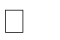 теоретико-функциональная линия, включающая систематизацию и расширение сведений о функциях, совершенствование графических умений; знакомство с основными идеями и методами математического анализа в объеме, позволяющем исследовать элементарные функции и решать простейшие геометрические, физические и другие прикладные задачи;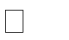 линия уравнений и неравенств, основанная на построении и исследовании математических моделей, пересекающаяся с алгебраической и теоретико-функциональной линиями и включающая развитие и совершенствование техники алгебраических преобразований для решения уравнений, неравенств и систем; формирование способности строить и исследовать простейшие математические модели при решении прикладных задач, задач из смежных и специальных дисциплин;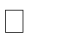 геометрическая линия, включающая наглядные представления о пространственных фигурах и изучение их свойств, формирование и развитие пространственного воображения, развитие способов геометрических измерений, координатного и векторного методов для решения математических и прикладных задач;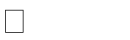 стохастическая линия, основанная на развитии комбинаторных умений, представлений о вероятностно-статистических закономерностях окружающего мира.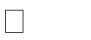 Развитие содержательных линий сопровождается совершенствованием интеллектуальных и речевых умений путем обогащения математического языка, развития логического мышления.1.4  РЕЗУЛЬТАТЫ  ОСВОЕНИЯ  УЧЕБНОЙ  ДИСЦИПЛИНЫОсвоение содержания учебной дисциплины «Математика» обеспечивает достижение обучающимися следующих результатов:личностных:−− сформированность представлений о математике как универсальном языке науки, средстве моделирования явлений и процессов, идеях и методах математики;−− понимание значимости математики для научно-технического прогресса, сформированность отношения к математике как к части общечеловеческой культуры через знакомство с историей развития математики, эволюцией математических идей;−− развитие логического мышления, пространственного воображения, алгоритмической культуры, критичности мышления на уровне, необходимом для будущей профессиональной деятельности, для продолжения образования и самообразования;−− овладение математическими знаниями и умениями, необходимыми в повседневной жизни, для освоения смежных естественнонаучных дисциплин и дисциплин профессионального цикла, для получения образования в областях, не требующих углубленной математической подготовки;−− готовность и способность к образованию, в том числе самообразованию, на протяжении всей жизни; сознательное отношение к непрерывному образованию как условию успешной профессиональной и общественной деятельности;−− готовность и способность к самостоятельной творческой и ответственной деятельности;−− готовность к коллективной работе, сотрудничеству со сверстниками в образовательной, общественно полезной, учебно-исследовательской, проектной и других видах деятельности;−− отношение к профессиональной деятельности как возможности участия в решении личных, общественных, государственных, общенациональных проблем;метапредметных:−− умение самостоятельно определять цели деятельности и составлять планы деятельности; самостоятельно осуществлять, контролировать и корректировать деятельность; использовать все возможные ресурсы для достижения поставленных целей и реализации планов деятельности; выбирать успешные стратегии в различных ситуациях;−− умение продуктивно общаться и взаимодействовать в процессе совместной деятельности, учитывать позиции других участников деятельности, эффективно разрешать конфликты;−− владение навыками познавательной, учебно-исследовательской и проектной деятельности, навыками разрешения проблем; способность и готовность к самостоятельному поиску методов решения практических задач, применению различных методов познания;−− готовность и способность к самостоятельной информационно-познавательной деятельности, включая умение ориентироваться в различных источниках информации, критически оценивать и интерпретировать информацию, получаемую из различных источников;−− владение языковыми средствами: умение ясно, логично и точно излагать свою точку зрения, использовать адекватные языковые средства;−− владение навыками познавательной рефлексии как осознания совершаемых действий и мыслительных процессов, их результатов и оснований, границ своего знания и незнания, новых познавательных задач и средств для их достижения;−− целеустремленность в поисках и принятии решений, сообразительность и интуиция, развитость пространственных представлений; способность воспринимать красоту и гармонию мира;предметных:−− сформированность представлений о математике как части мировой культуры и месте математики в современной цивилизации, способах описания явлений реального мира на математическом языке;−− сформированность представлений о математических понятиях как важнейших математических моделях, позволяющих описывать и изучать разные процессы и явления; понимание возможности аксиоматического построения математических теорий;−− владение методами доказательств и алгоритмов решения, умение их применять, проводить доказательные рассуждения в ходе решения задач;−− владение стандартными приемами решения рациональных и иррациональных, показательных, степенных, тригонометрических уравнений и неравенств, их систем; использование готовых компьютерных программ, в том числе для поиска пути решения и иллюстрации решения уравнений и неравенств;−− сформированность представлений об основных понятиях математического анализа и их свойствах, владение умением характеризовать поведение функций, использование полученных знаний для описания и анализа реальных зависимостей;−− владение основными понятиями о плоских и пространственных геометрических фигурах, их основных свойствах;                                                                                 --  сформированность умения распознавать геометрические фигуры на чертежах, моделях и в реальном мире;применение изученных свойств геометрических фигур и формул для решения геометрических задач и задач с практическим содержанием;−− сформированность представлений о процессах и явлениях, имеющих вероятностный характер, статистических закономерностях в реальном мире, основных понятиях элементарной теории вероятностей; умений находить и оценивать вероятности наступления событий в простейших практических ситуациях и основные характеристики случайных величин;−− владение навыками использования готовых компьютерных программ при решении задач.1.5   Требования к предметным результатам обученияВ результате изучения учебной дисциплины  «Математика» обучающийся должензнать/понимать:значение математической науки для решения задач, возникающих в теории  и практике; широту и в то же время ограниченность применения математических методов к анализу и исследованию процессов и явлений в природе и обществе;значение практики и вопросов, возникающих в самой математике для формирования  и развития математической науки; историю развития понятия числа, создания математического анализа, возникновения и развития геометрии;универсальный характер законов логики математических рассуждений, их применимость во всех областях человеческой деятельности;вероятностный характер различных процессов окружающего мира.   2 . СТРУКТУРА И СОДЕРЖАНИЕ УЧЕБНОЙ ДИСЦИПЛИНЫ2.1. Объём учебной дисциплины и виды учебной работыПАСПОРТ РАБОЧЕЙ ПРОГРАММЫ УЧЕБНОЙ ДИСЦИПЛИНЫИСТОРИЯОбласть применения рабочей программыУчебная дисциплина «История» является учебным предметом обязательной предметной области «Общественные науки» ФГОС среднего общего образования.Программа учебной дисциплины ИСТОРИЯ является частью основной профессиональной образовательной программы в соответствии с Федеральным государственным стандартом для подготовки рабочих и служащих по профессии По профессии По профессии 29.01.05 «Закройщик». Составлена в соответствии с «Рекомендациями по реализации образовательной программы среднего (полного) общего образования в образовательных учреждениях начального профессионального и среднего профессионального образования в  соответствии с федеральным базисным учебным планом и примерными учебными планами для образовательных учреждений Российской Федерации, реализующих программы общего образования» (письмо Министерства образования и науки РФ от 29.05.2007 03-1180); Приказа Министерства образования и науки Российской Федерации от 20.08.08 г. № 241 «О внесении изменений в федеральный базисный учебный план и примерные учебные планы для образовательных учреждений Российской Федерации, реализующих программы общего образования; Рекомендациями по организации получения среднего общего образования в пределах освоения образовательных программ среднего профессионального образования на базе основного общего образования с учетом требований федеральных государственных образовательных стандартов и получаемой профессии или специальности среднего профессионального образования (письмо Департамента государственной политики в сфере подготовки рабочих кадров и ДПО Минобрнауки России от 17.03.2015 № 06-259).Место	учебной	дисциплины	в	структуре	основной	профессиональной образовательной программы:Учебная дисциплина «История» является общеобразовательной учебной дисциплиной (общая) из обязательной предметной области «Общественные науки» ФГОС среднего общего образования.Цели и задачи учебной дисциплины – требования к результатам освоения учебной дисциплины:Содержание программы «История» направлено на достижение следующих целей:формирование у молодого поколения исторических ориентиров самоидентификации в современном мире, гражданской идентичности личности;формирование понимания истории как процесса эволюции общества, цивилизации и истории как науки;усвоение интегративной системы знаний об истории человечества при особом внимании к месту и роли России во всемирно-историческом процессе;развитие способности у обучающихся осмысливать важнейшие исторические события, процессы и явления;формирование у обучающихся системы базовых национальных ценностей на основе осмысления общественного развития, осознания уникальности каждой личности, раскрывающейся полностью только в обществе и через общество;воспитание обучающихся в духе патриотизма, уважения к истории своего Отечества как единого многонационального государства, построенного на основе равенства всех народов России.Освоение содержания учебной дисциплины «История» обеспечивает достижение студентами следующих результатов:личностных:сформированность российской гражданской идентичности, патриотизма, уважения к своему народу, чувств ответственности перед Родиной, гордости за свой край, свою Родину, прошлое и настоящее многонационального народа России, уважения к государственным символам (гербу, флагу, гимну);становление гражданской позиции как активного и ответственного члена российского общества, осознающего свои конституционные права и обязаности, уважающего закон и правопорядок, обладающего чувством собственного достоинства, осознанно принимающего традиционные национальные и общечеловеческие гуманистические и демократические ценности;готовность к служению Отечеству, его защите;сформированность мировоззрения, соответствующего современному уровню развития исторической науки и общественной практики, основанного на диалоге культур, а также различных форм общественного сознания, осознание своего места в поликультурном мире;сформированность основ саморазвития и самовоспитания в соответствии с общечеловеческими ценностями и идеалами гражданского общества; готовность и способность к самостоятельной, творческой и ответственной деятельности;толерантное сознание и поведение в поликультурном мире, готовность и способность вести диалог с другими людьми, достигать в нем взаимопонимания, находить общие цели и сотрудничать для их достижения;метапредметных:умение самостоятельно определять цели деятельности и составлять планы деятельности; самостоятельно осуществлять, контролировать и корректировать деятельность; использовать все возможные ресурсы для достижения поставленных целей и реализации планов деятельности; выбирать успешные стратегии в различных ситуациях;умение продуктивно общаться и взаимодействовать в процессе совместной деятельности, учитывать позиции других участников деятельности, эффективно разрешать конфликты;владение навыками познавательной, учебно-исследовательской и проектной деятельности, навыками разрешения проблем; способность и готовность к самостоятельному поиску методов решения практических задач, применению различных методов познания;готовность и способность к самостоятельной информационно-познавательной деятельности, включая умение ориентироваться в различных источниках исторической информации, критически ее оценивать и интерпретировать;умение использовать средства информационных и коммуникационных технологий в решении когнитивных, коммуникативных и организационных задач с соблюдением требований эргономики, техники безопасности, гигиены, ресурсосбережения,  правовых и этических норм, норм информационной безопасности;умение самостоятельно оценивать и принимать решения, определяющие стратегию поведения, с учетом гражданских и нравственных ценностей;предметных:сформированность представлений о современной исторической науке, ее специфике, методах исторического познания и роли в решении задач прогрессивного развития России в глобальном мире;владение	комплексом	знаний	об	истории	России	и человечества	в	целом, представлениями об общем и особенном в мировом историческом процессе;сформированность умений применять исторические знания в профессиональной и общественной деятельности, поликультурном общении;владение	навыками	проектной	деятельности	и исторической реконструкции с привлечением различных источников;сформированность умений вести диалог, обосновывать свою точку зрения в дискуссии по исторической тематике.Количество часов на освоение рабочей программы учебной дисциплины:Всего – 171 часОБЩАЯ ХАРАКТЕРИСТИКА  РАБОЧЕЙ ПРОГРАММЫ УЧЕБНОЙ ДИСЦИПЛИНЫ ОУД.06 ФИЗИЧЕСКАЯ КУЛЬТУРА1.1. Область применения программыПрограмма общеобразовательной учебной дисциплины «Физическая культура» предназначена для организации занятий по физической культуре в профессиональных образовательных организациях, реализующих образовательную программу среднего общего образования в пределах освоения основной профессиональной образовательной программы СПО (ОПОП СПО) на базе основного общего образования при подготовке квалифицированных рабочих, служащих.Программа разработана на основе требований ФГОС среднего общего образования, предъявляемых к структуре, содержанию и результатам освоения учебной дисциплины «Физическая культура», в соответствии с Рекомендациями по организации получения среднего общего образования в пределах освоения образовательных программ среднего профессионального образования на базе основного общего образования с учетом требований федеральных государственных образовательных стандартов и получаемой профессии или специальности среднего профессионального образования (письмо Департамента государственной политики в сфере подготовки рабочих кадров и ДПО Минобрнауки России от 17.03.2015 № 06-259).1.2. Место дисциплины в структуре основной профессиональной образовательной программы:    Учебная дисциплина «Физическая культура» по профессии 29.01.05        «Закройщик» является учебным предметом обязательной предметной области «Физическая культура» ФГОС среднего общего образования.В профессиональных образовательных организациях, реализующих образовательную программу среднего общего образования в пределах освоения ОПОП СПО на базе основного общего образования, учебная дисциплина «Физическая культура» изучается в общеобразовательном цикле учебного плана ОПОП СПО на базе основного общего образования с получением среднего общего образования.В учебных планах ОПОП СПО дисциплина «Физическая культура» входит в состав общих общеобразовательных учебных дисциплин, формируемых из обязательных предметных областей ФГОС среднего общего образования, для профессий СПО или специальностей СПО соответствующего профиля профессионального образования.1.3. Цель и планируемые результаты освоения учебной дисциплины:Освоение содержания учебной дисциплины «Физическая культура» обеспечиваетдостижение студентами следующих результатов:• личностных:−− готовность и способность обучающихся к саморазвитию и личностному самоопределению;−− сформированность устойчивой мотивации к здоровому образу жизни и обучению, целенаправленному личностному совершенствованию двигательной активности с валеологической и профессиональной направленностью, неприятию вредных привычек: курения, употребления алкоголя, наркотиков;−− потребность к самостоятельному использованию физической культуры как составляющей доминанты здоровья;−− приобретение личного опыта творческого использования профессионально- оздоровительных средств и методов двигательной активности;−− формирование личностных ценностно-смысловых ориентиров и установок, системы значимых социальных и межличностных отношений, личностных, регулятивных, познавательных, коммуникативных действий в процессе целенаправленной двигательной активности, способности их использования в социальной, в том числе профессиональной, практике;−− готовность самостоятельно использовать в трудовых и жизненных ситуациях навыки профессиональной адаптивной физической культуры;−− способность к построению индивидуальной образовательной траектории самостоятельного использования в трудовых и жизненных ситуациях навыков профессиональной адаптивной физической культуры;−− способность использования системы значимых социальных и межличностных отношений, ценностно-смысловых установок, отражающих личностные и гражданские позиции, в спортивной, оздоровительной и физкультурной деятельности;−− формирование навыков сотрудничества со сверстниками, умение продуктивно общаться и взаимодействовать в процессе физкультурно-оздоровительной и спортивной деятельности, учитывать позиции других участников деятельности, эффективно разрешать конфликты;−− принятие и реализация ценностей здорового и безопасного образа жизни, потребности в физическом самосовершенствовании, занятиях спортивно- оздоровительной деятельностью;−− умение оказывать первую помощь при занятиях спортивно-оздоровительной деятельностью;−− патриотизм, уважение к своему народу, чувство ответственности перед Родиной;−− готовность к служению Отечеству, его защите;• метапредметных:−− способность использовать межпредметные понятия и универсальные учебные действия (регулятивные, познавательные, коммуникативные) в познавательной, спортивной, физкультурной, оздоровительной и социальной практике;−− готовность учебного сотрудничества с преподавателями и сверстниками с использованием специальных средств и методов двигательной активности;−− освоение знаний, полученных в процессе теоретических, учебно-методических и практических занятий, в области анатомии, физиологии, психологии (возрастной и спортивной), экологии, ОБЖ;−− готовность и способность к самостоятельной информационно-познавательной деятельности, включая умение ориентироваться в различных источниках информации, критически оценивать и интерпретировать информацию по физической культуре, получаемую из различных источников;−− формирование навыков участия в различных видах соревновательной деятельности, моделирующих профессиональную подготовку;−− умение использовать средства информационных и коммуникационных технологий (далее — ИКТ) в решении когнитивных, коммуникативных и организационных задач с соблюдением требований эргономики, техники безопасности, гигиены, норм информационной безопасности;• предметных:−− умение использовать разнообразные формы и виды физкультурной деятельности для организации здорового образа жизни, активного отдыха и досуга;−− владение современными технологиями укрепления и сохранения здоровья, поддержания работоспособности, профилактики предупреждения заболеваний, связанных с учебной и производственной деятельностью;−− владение основными способами самоконтроля индивидуальных показателей здоровья, умственной и физической работоспособности, физического развития и физических качеств;−− владение физическими упражнениями разной функциональной направленности, использование их в режиме учебной и производственной деятельности с целью профилактики переутомления и сохранения высокой работоспособности;−− владение техническими приемами и двигательными действиями базовых видов спорта, активное применение их в игровой и соревновательной деятельности, готовность к выполнению нормативов Всероссийского физкультурно- спортивного комплекса «Готов к труду и обороне» (ГТО).2. СТРУКТУРА И СОДЕРЖАНИЕ УЧЕБНОЙ ДИСЦИПЛИНЫ2.1. Объем учебной дисциплины и виды учебной работыпаспорт Рабочей  ПРОГРАММЫ УЧЕБНОЙ ДИСЦИПЛИНЫОбласть применения программы:Рабочая  программа учебной дисциплины ОУД.07 «Основы безопасности жизнедеятельности» 1.2. Место дисциплины в структуре основной профессиональной образовательной программы: является базовой  общеобразовательной дисциплиной.1.3. Цели и задачи учебной дисциплины – требования к результатам освоения дисциплины:Рабочая программа ориентирована на достижение следующих целей:•	освоение знаний о безопасном поведении человека в опасных и чрезвычайных ситуациях природного, техногенного и социального характера; о здоровье и здоровом образе жизни; о государственной системе защиты населения от опасных и чрезвычайных ситуаций; об обязанностях граждан по защите государства;воспитание ценностного отношения к здоровью и человеческой жизни; чувства уважения к героическому наследию России и ее государственной символике, патриотизма и долга по защите Отечества;развитие черт личности, необходимых для безопасного поведения в чрезвычайных ситуациях и при прохождении военной службы; бдительности по предотвращению актов терроризма; потребности ведения здорового образа жизни;овладение умениями оценивать ситуации, опасные для жизни и здоровья; действовать в чрезвычайных ситуациях; использовать средства индивидуальной и коллективной защиты; оказывать первую медицинскую помощь пострадавшим.В результате освоения  дисциплины обучающийся  должен знать:знать/пониматьосновные составляющие здорового образа жизни и их влияние на безопасность жизнедеятельности личности; репродуктивное здоровье и факторы, влияющие на него;потенциальные опасности природного, техногенного и социального происхождения, характерные для региона проживания;основные задачи государственных служб по защите населения и территорий от чрезвычайных ситуаций природного и техногенного характера;основы российского законодательства об обороне государства и воинской обязанности граждан;порядок первоначальной постановки на воинский учет, медицинского освидетельствования, призыва на военную службу;	\состав и предназначение Вооруженных Сил Российской Федерации;основные права и обязанности граждан до призыва на военную службу, во время прохождения военной службы и пребывания в запасе;•	основные виды военно-профессиональной деятельности; особенности прохождения  военной   службы  по призыву  и контракту.альтернативной гражданской службы;требования, предъявляемые военной службой к уровню подготовленности призывника;предназначение, структуру и задачи РСЧС;предназначение, структуру и задачи гражданской обороны;В результате освоения  дисциплины обучающийся  должен уметь:владеть способами защиты населения от чрезвычайных ситуаций природного и техногенного характера;пользоваться средствами индивидуальной и коллективной защиты;оценивать уровень своей подготовленности и осуществлять осознанное самоопределение по отношению к военной службе;использовать  приобретенные знания  и  умения  в  практической деятельности и повседневной жизни:для ведения здорового образа жизни;оказания первой медицинской помощи;развития в себе духовных и физических качеств, необходимых для военной службы;вызова (обращения  за помощью) в  случае необходимости соответствующей службы экстренной помощи.2.СТРУКТУРА И СОДЕРЖАНИЕ УЧЕБНОЙ ДИСЦИПЛИНЫ2.1. Объем учебной дисциплины и виды учебной работыпаспорт рабочей ПРОГРАММЫ УЧЕБНОЙ ДИСЦИПЛИНЫИнформатика 1.1. Область применения рабочей программыРабочая программа учебной дисциплины Информатика является частью общеобразовательной подготовки студентов в учреждениях СПО. Составлена на основе примерной программы среднего (полного) общего образования по Информатике  1.2. Место учебной дисциплины в структуре основной профессиональной образовательной программы:Учебная дисциплина Информатика  относится к циклу общеобразовательной подготовки.1.3. Цели и задачи учебной дисциплины – требования к результатам освоения учебной дисциплины:В результате освоения учебной дисциплины студент должен знать:Объяснять различные подходы к определению понятия "информация".Различать методы измерения количества информации: вероятностный и алфавитный. Знать единицы измерения информации.Назначение наиболее распространенных средств автоматизации информационной деятельности (текстовых редакторов, текстовых процессоров, графических редакторов, электронных таблиц, баз данных, компьютерных сетей).Назначение и виды информационных моделей, описывающих реальные объекты или процессы.Использование алгоритма как модели автоматизации деятельностиНазначение и функции операционных систем.
В результате освоения учебной дисциплины обучающийся должен уметь:Оценивать достоверность информации, сопоставляя различные источники.Распознавать информационные процессы в различных системах.Использовать готовые информационные модели, оценивать их соответствие реальному объекту и целям моделирования.Осуществлять выбор способа представления информации в соответствии с поставленной задачей.Иллюстрировать учебные работы с использованием средств информационных технологий.Создавать информационные объекты сложной структуры, в том числе гипертекстовые.Просматривать, создавать, редактировать, сохранять записи в базах данных.Осуществлять поиск информации в базах данных, компьютерных сетях и пр.Представлять числовую информацию различными способами (таблица, массив, график, диаграмма и пр.)Соблюдать правила техники безопасности и гигиенические рекомендации при использовании средств ИКТ.1.3. Количество часов на освоение программы учебной дисциплины:аудиторной учебной нагрузки студента 108 часов;обязательной аудиторной лабораторной работы студента 70 часов;ПАСПОРТ РАБОЧЕЙ ПРОГРАММЫ УЧЕБНОЙ ДИСЦИПЛИНЫ ОБЩЕСТВОЗНАНИЕ Область применения рабочей программы Учебная дисциплина «Обществознание» является учебным предметом обязательной предметной области «Общественные науки» ФГОС среднего общего образования.        Программа учебной дисциплины ОБЩЕСТВОЗНАНИЕ является частью основной профессиональной образовательной программы в соответствии с Федеральным государственным стандартом для подготовки рабочих и служащих по профессии  профессия 29.01.05 «Закройщик» реализующих образовательную программу на базе основного общего образования. Рабочая программа учебной дисциплины «Обществознание» разработана в соответствии с требованиями Федерального государственного образовательного стандарта среднего (полного) общего образования.   На основании примерной  программы общеобразовательной дисциплины  «Обществознание» для профессиональных образовательных организаций, рекомендованной ФГАУ «ФИРО» для реализации основной профессиональной образовательной программы СПО на базе основного общего образования с получением среднего общего образования (протокол № 3 от 21июля 2015 г. Регистрационный номер рецензии 385 от 23 июля 2015 г. Местоучебной дисциплиныв структуреосновнойпрофессиональной образовательной программы: Учебная дисциплина «Обществознание» является общеобразовательной учебной дисциплиной  Цели и задачи учебной дисциплины – требования к результатам освоения учебной дисциплины: Содержание программы «Обществознание» направлено на достижение следующих целей: - воспитание гражданственности, ответственности, правового самосознания, патриотизма; - развитие личности на стадии начальной социализации, становление правомерного социального поведения, повышение уровня политической, правовой и духовно- нравственной культуры подростка; - углубление интереса к изучению социально-экономических и политико-правовых дисциплин; - умение получать информацию из различных источников, анализировать, систематизировать ее, делать выводы и прогнозы; - содействие формированию целостной картины мира, усвоению знаний об основных сферах человеческой деятельности, социальных институтах, нормах регулирования общественных отношений, необходимых для взаимодействия с другими людьми в рамках отдельных социальных групп и общества в целом; - формирование мотивации к общественно полезной деятельности, повышение стремления к самовоспитанию, самореализации, самоконтролю; - применение полученных знаний и умений в практической деятельности в различных сферах общественной жизни. Освоение содержания учебной дисциплины «Обществознание» обеспечивает достижение студентами следующих результатов: личностных: сформированность мировоззрения, соответствующего современному уровню развития общественной науки и практики, основанного на диалоге культур, а также различных форм общественного сознания, осознание своего места в поликультурном мире; российская гражданская идентичность, патриотизм, уважение к своему народу, чувство ответственности перед Родиной, уважение государственных символов (герба, флага, гимна); гражданская позиция в качестве активного и ответственного члена российского общества, осознающего свои конституционные права и обязанности, уважающего закон и правопорядок, обладающего чувством собственного достоинства, осознанно принимающего традиционные национальные и общечеловеческие, гуманистические и демократические ценности; толерантное сознание и поведение в поликультурном мире, готовность и способность вести диалог с другими людьми, достигать в нем взаимопонимания, учитывая позиции всех участников, находить общие цели и сотрудничать для их достижения; эффективно разрешать конфликты; готовность и способность к саморазвитию и самовоспитанию в соответствии с общечеловеческими ценностями и идеалами гражданского общества, к самостоятельной, творческой и ответственной деятельности; сознательное отношение к непрерывному образованию как условию успешной профессиональной и общественной деятельности; осознанное отношение к профессиональной деятельности как возможности участия в решении личных, общественных, государственных, общенациональных проблем; ответственное отношение к созданию семьи на основе осознанного принятия ценностей семейной жизни; метапредметных: умение самостоятельно определять цели деятельности и составлять планы деятельности; самостоятельно осуществлять, контролировать и корректировать деятельность; использовать все возможные ресурсы для достижения поставленных целей и реализации планов деятельности; выбирать успешные стратегии в различных ситуациях; владение навыками познавательной, учебно-исследовательской и проектной деятельности в сфере общественных наук, навыками разрешения проблем; способность и готовность к самостоятельному поиску методов решения практических задач, применению различных методов познания; готовность и способность к самостоятельной информационно-познавательной деятельности, включая умение ориентироваться в различных источниках социально- правовой и экономической информации, критически оценивать и интерпретировать информацию, получаемую из различных источников; - умение использовать средства информационных и коммуникационных технологий в решении  когнитивных,  коммуникативных  и  организационных  задач  с соблюдением требований эргономики, техники безопасности, гигиены, ресурсосбережения, правовых и этических норм, норм информационной безопасности; умение определять назначение и функции различных социальных, экономических и правовых институтов; умение самостоятельно оценивать и принимать решения, определяющие стратегию поведения, с учетом гражданских и нравственных ценностей; владение языковыми средствами: умение ясно, логично и точно излагать свою точку зрения, использовать адекватные языковые средства, понятийный аппарат обществознания; предметных: сформированность знаний об обществе как целостной развивающейся системе в единстве и взаимодействии его основных сфер и институтов; владение базовым понятийным аппаратом социальных наук; владение умениями выявлять причинно-следственные, функциональные, иерархические и другие связи социальных объектов и процессов; сформированнность представлений об основных тенденциях и возможных перспективах развития мирового сообщества в глобальном мире; сформированность представлений о методах познания социальных явлений процессов; владение умениями применять полученные знания в повседневной жизни, прогнозировать последствия принимаемых решений; сформированнность навыков оценивания социальной информации, умений поиска информации в источниках различного типа для реконструкции недостающих звеньев с целью объяснения и оценки разнообразных явлений и процессов общественного развития. Количество часов на освоение рабочей программы учебной дисциплины: 96 часовСТРУКТУРА И СОДЕРЖАНИЕ УЧЕБНОЙ ДИСЦИПЛИНЫ Объем учебной дисциплины и виды учебной работы                                                  паспорт                   ПРОГРАММЫ УЧЕБНОЙ  ДИСЦИПЛИНЫ                                          ОУД.12  ЭКОНОМИКА1.1. Область применения программыРабочая программа учебной дисциплины является частью основной профессиональной образовательной программы в соответствии с ФГОС СПО по  профессии   29.01.05 «Закройщик»1.2. Место дисциплины в структуре основной профессиональной образовательной программы:Общеобразовательный  цикл 1.3. Цели и задачи дисциплины – требования к результатам освоения дисциплины:В результате освоения дисциплины обучающийся должен уметь:уметь находить и использовать экономическую информацию в целях обеспечения собственной конкурентоспособности на рынке труда;В результате освоения дисциплины обучающийся должен знать: общие принципы организации  производственного и технологического процесса; механизмы ценообразования на продукцию,  формы оплаты труда в современных условиях; цели и задачи структурного подразделения, структуру предприятия, основы экономических знаний, необходимых в отрасли;Выпускник должен обладать общими компетенциями, включающими в себя способность:ОК 1. Понимать сущность и социальную значимость будущей профессии, проявлять к ней устойчивый интерес.ОК 2. Организовывать собственную деятельность, исходя из цели и способов ее достижения, определенных руководителем.ОК 3. Анализировать рабочую ситуацию, осуществлять текущий и итоговый контроль, оценку и коррекцию собственной деятельности, нести ответственность за результаты своей работы.ОК 4. Осуществлять поиск информации, необходимой для эффективного выполнения профессиональных задач.ОК 5. Использовать информационно-коммуникационные технологии в профессиональной деятельности.ОК 6. Работать в команде, эффективно общаться с коллегами, руководством.1.4. Рекомендуемое количество часов на освоение программы дисциплины:учебная нагрузка обучающегося  89 часа, в том числе:всего во взаимодействии с преподавателем   89 часов.ПАСПОРТ РАБОЧЕЙ ПРОГРАММЫ УЧЕБНОЙ ДИСЦИПЛИНЫ ОУД.13 Право Область применения рабочей программы Рабочая программа учебной дисциплины «Право» предназначена для  изучения права в учреждениях начального профессионального образования,  реализующих образовательную программу среднего (полного) общего образования по профессия 29.01.05 «Закройщик» и составлена в соответствии с «Рекомендациями по реализации образовательной программы  среднего (полного) общего образования в образовательных учреждениях  начального профессионального образования и с федеральным базисным  учебным планом, а также с примерными учебными планами для  образовательных учреждений Российской Федерации, реализующих  программы общего образования» (письмо Департамента государственной  политики и нормативно-правового регулирования в сфере образования  Минобрнауки России от 29.05.2007 № 03-1180). Местоучебной дисциплиныв структуреосновнойпрофессиональной образовательной программы: Учебная дисциплина «Право» является общеобразовательной учебной дисциплиной Цели и задачи учебной дисциплины – требования к результатам освоения учебной дисциплины: 1.2  Место учебной дисциплины в структуре основной профессиональной образовательной программы – общеобразовательный цикл. 1.3. Цели и задачи дисциплины – требования к результатам освоения дисциплины:  Программа  ориентирована на достижение следующих целей:  - формирование правосознания и правовой культуры, социально-правовой активности, внутренней убежденности в необходимости соблюдения норм права, на осознание себя полноправным членом общества, имеющим гарантированные законом права и свободы;  - воспитание гражданской ответственности и чувства собственного достоинства; дисциплинированности, уважения к правам и свободам другого человека, демократическим правовым институтам, правопорядку;  - освоение знаний об основных принципах, нормах и институтах права, возможностях правовой системы России, необходимых для эффективного использования и защиты прав и исполнения обязанностей, правомерной реализации гражданской позиции;  - овладение умениями, необходимыми для применения освоенных знаний и способов деятельности с целью реализации и защиты прав и законных интересов личности; содействия поддержанию правопорядка в обществе; решения практических задач в социально-правовой сфере, а также учебных задач в образовательном процессе;  - формирование способности и готовности к самостоятельному принятию правовых решений, сознательному и ответственному действию в сфере отношений, урегулированных правом.  В программу включено профессионально направленное содержание, необходимое для усвоения профессиональной образовательной программы, формирования у обучающихся профессиональных компетенций.  Приоритетным направлением является формирование правовой компетентности и приобретение определенного правового опыта в рамках учебной и внеучебной деятельности.  Содержание программы предусматривает развитие у обучающихся учебных умений и навыков, универсальных способов деятельности и ключевых компетенций, акцентирует внимание на формировании навыков самостоятельной работы с правовой информацией, источниками права, в том числе нормативными правовыми актами, необходимыми для обеспечения правовой защиты и поддержки в профессиональной деятельности.  В результате освоения дисциплины обучающийся должен уметь:  - правильно употреблять основные правовые понятия и категории (юридическое лицо, правовой статус, компетенция, полномочия, судопроизводство);  - характеризовать: основные черты правовой системы России, порядок принятия и вступления в силу законов, порядок заключения и расторжения брачного контракта, трудового договора, правовой статус участника предпринимательской деятельности, порядок получения платных образовательных услуг; порядок призыва на военную службу;  - объяснять: взаимосвязь права и других социальных норм; основные условия приобретения гражданства; особенности прохождения альтернативной гражданской службы;  - различать: виды судопроизводства; полномочия правоохранительных органов, адвокатуры, нотариата, прокуратуры; организационно-правовые формы предпринимательства; порядок рассмотрения споров в сфере отношений, урегулированных правом;  - приводить примеры: различных видов правоотношений, правонарушений, ответственности;  использовать приобретенные знания и умения в практической деятельности и повседневной жизни для:  - поиска, первичного анализа и использования правовой информации; обращения в надлежащие органы за квалифицированной юридической помощью;  - анализа норм закона с точки зрения конкретных условий их реализации;  - выбора соответствующих закону форм поведения и действий в типичных жизненных ситуациях, урегулированных правом; определения способов реализации прав и свобод, а также защиты нарушенных прав;  - изложения и аргументации собственных суждений о происходящих событиях и явлениях с точки зрения права;  - решения правовых задач (на примерах конкретных ситуаций).  В результате освоения дисциплины обучающийся должен знать/понимать:  - права и обязанности, ответственность гражданина как участника конкретных правоотношений (избирателя, налогоплательщика, работника, потребителя, супруга, абитуриента);  - механизмы реализации и способы защиты прав человека и гражданина в России, органы и способы международно-правовой защиты прав человека, формы и процедуры избирательного процесса в России; Освоение содержания учебной дисциплины «Право» обеспечивает достижение студентами следующих результатов: Освоение содержания учебной дисциплины «Право» обеспечивает достижение студентами следующих результатов: • личностных: − воспитание высокого уровня правовой культуры, правового сознания, уважение государственных символов (герба, флага, гимна); − формирование гражданской позиции активного и ответственного гражданина, осознающего свои конституционные права и обязанности, уважающего закон и правопорядок, обладающего чувством собственного достоинства, осознанно принимающего традиционные национальные и общечеловеческие, гуманистические и демократические ценности; − сформированность правового осмысления окружающей жизни, соответствующего современному уровню развития правовой науки и практики, а также правового сознания; − готовность и способность к самостоятельной ответственной деятельности в сфере права; − готовность и способность вести коммуникацию с другими людьми, сотрудничать для достижения поставленных целей; − нравственное сознание и поведение на основе усвоения общечеловеческих ценностей; − готовность и способность к самообразованию на протяжении всей жизни; • метапредметных: − выбор успешных стратегий поведения в различных правовых ситуациях; − умение продуктивно общаться и взаимодействовать в процессе совместной деятельности, предотвращать и эффективно разрешать возможные правовые конфликты; − владение навыками познавательной, учебно-исследовательской и проектной деятельности в сфере права, способность и готовность к самостоятельному поиску методов решения практических задач, применению различных методов познания; − готовность и способность к самостоятельной информационно-познавательной деятельности в сфере права, включая умение ориентироваться в различных источниках правовой информации; − умение самостоятельно оценивать и принимать решения, определяющие стратегию правового поведения с учетом гражданских и нравственных ценностей; − владение языковыми средствами: умение ясно, логично и точно излагать свою точку зрения, использовать адекватные языковые средства; − владение навыками познавательной рефлексии в сфере права как осознания совершаемых действий и мыслительных процессов, их результатов и оснований, границ своего знания и незнания, новых познавательных задач и средств их достижения; • предметных: − сформированность представлений о понятии государства, его функциях, механизме и формах; − владение знаниями о понятии права, источниках и нормах права, законности, правоотношениях; − владение знаниями о правонарушениях и юридической ответственности; − сформированность представлений о Конституции РФ как основном законе государства, владение знаниями об основах правового статуса личности в Российской Федерации; − сформированность общих представлений о разных видах судопроизводства, правилах применения права, разрешения конфликтов правовыми способами; − сформированность основ правового мышления; − сформированность знаний об основах административного, гражданского, трудового, уголовного права; − понимание юридической деятельности; ознакомление со спецификой основных юридических профессий; − сформированность умений применять правовые знания для оценивания конкретных правовых норм с точки зрения их соответствия законодательству Российской Федерации; − сформированность навыков самостоятельного поиска правовой информации, умений использовать результаты в конкретных жизненных ситуациях Количество часов на освоение рабочей программы учебной дисциплины: 100 часовПАСПОРТ РАБОЧЕЙ ПРОГРАММЫУЧЕБНОЙ ДИСЦИПЛИНЫ ОУД.06 «ЕСТЕСТВОЗНАНИЕ»1.1 Область применения программы Программа	учебной	дисциплины	общеобразовательного	цикла«Естествознание» предназначена для реализации требований Федерального государственного образовательного стандарта среднего общего образования и является частью образовательной программы среднего профессионального образования технического профиля - программы подготовки квалифицированных рабочих и служащих, реализуемой на базе основного общего образования, с получением среднего общего образования.1.2. Место дисциплины в структуре основной профессиональной образовательной программы: Учебная дисциплина ОУД.14 «Естествознание» является общеобразовательной учебной дисциплиной по выбору,  из  обязательной предметной  области«Естественные науки» ФГОС среднего общего образования, для всех профессий	среднего	профессионального	образования естественнонаучного профиля.1.3. Цели и задачи дисциплины – требования к результатам освоения дисциплины.Дисциплина направлена на достижение следующих целей:освоение знаний о современной естественно – научной картины мира и методах естественных наук; знакомство с наиболее важными идеями и достижениями естествознания, оказавшими определяющее влияние на развитие техники и технологий;овладение умениями применять полученные знания для объяснения явлений окружающего мира, восприятия информации естественно – научного и специального (профессионально значимого) содержания, получаемой из СМИ, ресурсов Интернета, специальной и естественно – популярной литературы;развитие интеллектуальных, творческих способностей и критического мышления в ходе проведения простейших исследований, анализа явлений, восприятия и интерпретации естественно – научной информации;воспитание убежденности в возможности познания законов природы и использования достижений естественных наук для развития цивилизации и повышения качества жизни;применение естественно – научных знаний в профессиональной деятельности и повседневной жизни для обеспечения безопасности жизнедеятельности; грамотного использования современных технологий; охраны здоровья, окружающей среды Результаты освоения учебной дисциплины Освоение содержания дисциплины Естествознание обеспечивает достижение обучающимися следующих результатов:личностных:устойчивый интерес к истории и достижениям в области естественных наук, чувство гордости за российские естественные науки;готовность к продолжению образования, повышению квалификации в избранной профессиональной деятельности с использованием знаний в области естественных наук;объективное осознание значимости компетенций в области естественных наук для человека и общества, умение использовать технологические достижения
в области физики, химии, биологии для повышения собственного интеллектуального развития в выбранной профессиональной деятельности;умение проанализировать техногенные последствия для окружающей среды, бытовой и производственной деятельности человека;готовность самостоятельно добывать новые для себя естественнонаучные знания с использованием для этого доступных источников информации;умение управлять своей познавательной деятельностью, проводить самооценку уровня собственного интеллектуального развития;умение выстраивать конструктивные взаимоотношения в команде по решению общих задач в области естествознания;метапредметных:овладение умениями и навыками различных видов познавательной деятельности для изучения разных сторон окружающего естественного мира;применение основных методов познания (наблюдения, научного эксперимента) для изучения различных сторон естественнонаучной картины мира, с которыми возникает необходимость сталкиваться в профессиональной сфере;умение определять цели и задачи деятельности, выбирать средства для их достижения на практике;умение использовать различные источники для получения естественнонаучной информации и оценивать ее достоверность для достижения поставленных целей и задач;предметных:сформированность представлений о целостной современной естественнонаучной картине мира, природе как единой целостной системе, взаимосвязи человека, природы и общества, пространственно-временных масштабах Вселенной;владение знаниями о наиболее важных открытиях и достижениях в области естествознания, повлиявших на эволюцию представлений о природе, на развитие техники и технологий;сформированность умения применять естественнонаучные знания для объяснения окружающих явлений, сохранения здоровья, обеспечения безопасности жизнедеятельности, бережного отношения к природе, рационального природопользования, а также выполнения роли грамотного потребителя;сформированность представлений о научном методе познания природы и средствах изучения мегамира, макромира и микромира; владение приемами естественнонаучных наблюдений, опытов, исследований и оценки достоверности полученных результатов;владение понятийным аппаратом естественных наук, позволяющим познавать мир, участвовать в дискуссиях по естественнонаучным вопросам, использовать различные источники информации для подготовки собственных работ, критически относиться к сообщениям СМИ, содержащим научную информацию;сформированность умений понимать значимость естественнонаучного знания для каждого человека независимо от его профессиональной деятельности, различать факты и оценки, сравнивать оценочные выводы, видеть их связь с критериями оценок и связь критериев с определенной системой ценностей.СТРУКТУРА И СОДЕРЖАНИЕ УЧЕБНОЙ ДИСЦИПЛИНЫОбъем учебной дисциплины и виды учебной работыПАСПОРТ ПРОГРАММЫ УЧЕБНОЙ ДИСЦИПЛИНЫОУД.16 ГЕОГРАФИЯОбласть применения программыПрограмма	учебной	дисциплины	общеобразовательного	цикла ОУД.16 География  предназначена для реализации требований Федерального государственного образовательного стандарта среднего общего образования и является частью образовательной программы среднего профессионального образования технического профиля - программы подготовки квалифицированных рабочих и служащих, реализуемой на базе основного общего образования, с получением среднего общего образования.Программа разработана на основе требований ФГОС среднего общего образования, предъявляемых к структуре, содержанию и результатам освоения учебной дисциплины «География», в соответствии с Рекомендациями по организации получения среднего	общего	образования в	пределах освоения образовательных программ	среднего профессионального   образования   на базе  основного общего образования с учетом требований федеральных государственных образовательных стандартов и получаемой профессии или специальности среднего	профессионального	образования (письмо	Департамента государственной политики в сфере подготовки рабочих кадров и ДПО Минобрнауки России от 17.03.2015 №06-259).Место	дисциплины	в	структуре	программы	подготовки специалистов среднего звена:Учебная дисциплина «География» является общеобразовательной учебной дисциплиной по выбору,  из  обязательной предметной  области ФГОС среднего общего образования, для всех профессий 	среднего	профессионального	образования технического профиля.Цели и задачи дисциплины – требования к результатам освоения дисциплины:Содержание программы учебной дисциплины «География» направлено на достижение следующих целей:освоение системы географических знаний о целостном, многообразном и динамично изменяющемся мире, взаимосвязи природы, населения и хозяйства на	всех территориальных уровнях;овладение умениями сочетать глобальный, региональный и локальный подходы для описания и анализа природных, социально-экономических, геоэкологических процессов и явлений;развитие познавательных интересов, интеллектуальных и творческихспособностей посредством ознакомления с важнейшими географическими особенностями	и проблемами мира в целом, его отдельных регионов и ведущих стран;воспитание уважения к другим народам и культурам, бережного отношения к	окружающей природной среде;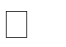 использование в практической деятельности и повседневной жизни разно- образных географических методов, знаний и умений, а также географической	информации;-нахождение и применение географической информации, включая географические карты, статистические материалы, геоинформационные системы и интернет-ресурсы, для правильной оценки важнейших социально-экономических	вопросов международной жизни;-понимание географической специфики крупных регионов и стран мира в условиях стремительного развития международного туризма и отдыха, деловых и образовательных программ, телекоммуникаций и простого общения.Освоение содержания учебной дисциплины «География» обеспечивает достижение студентами следующих результатов:личностных:-сформированность ответственного отношения к обучению; готовность и способность студентов к саморазвитию и самообразованию на основе мотивации к обучению и познанию;-сформированность целостного мировоззрения, соответствующего современному уровню развития географической науки и общественной практики;-сформированность основ саморазвития и самовоспитания в соответствии с общечеловеческими ценностями и идеалами гражданского общества; готовность и способность к самостоятельной, творческой и ответственнойдеятельности;-сформированность экологического мышления, понимания влияния социально-экономических процессов на состояние природной и социальной среды; приобретение опыта эколого-направленной деятельности;-сформированность коммуникативной компетентности в общении и сотрудничестве со сверстниками и взрослыми в образовательной, общественно полезной, учебно-исследовательской, творческой и других видах деятельности;-умение ясно, точно, грамотно излагать свои мысли в устной и письменной речи, понимать смысл поставленной задачи, выстраивать аргументацию, приводить аргументы и контраргументы;-критичность мышления, владение первичными навыками анализа и критич- ной оценки получаемой информации;-креативность мышления, инициативность и находчивость;метапредметных:владение навыками познавательной, учебно-исследовательской и проектнойдеятельности, а также навыками разрешения проблем; готовность и способность к самостоятельному поиску методов решения практических задач, применению различных методов познания;умение ориентироваться в различных источниках географической информации, критически оценивать и интерпретировать информацию, получаемую из различных источников;умение самостоятельно оценивать и принимать решения, определяющие стратегию поведения, с учетом гражданских и нравственных ценностей;осознанное владение логическими действиями определения понятий, обобщения, установления аналогий, классификации на основе самостоятельного выбора оснований и критериев;умение устанавливать причинно-следственные связи, строить рассуждение, умозаключение (индуктивное, дедуктивное и по аналогии) и делать аргументированные выводы;представление о необходимости овладения географическими знаниями с целью формирования адекватного понимания особенностей развития современного мира;понимание места и роли географии в системе наук; представление об обширных междисциплинарных связях географии;предметных:-владение представлениями о современной географической науке, ее участии в решении важнейших проблем человечества;владение географическим мышлением для определения географических аспектов природных, социально-экономических и экологических процессов и проблем;-сформированность системы комплексных социально ориентированныхгеографических знаний о закономерностях развития природы, размещения населения и хозяйства, динамике и территориальных особенностях процессов, протекающих в географическом пространстве;-владение умениями проведения наблюдений за отдельными географическими объектами, процессами и явлениями, их изменениями в результате природных и антропогенных воздействий;-владение умениями использовать карты разного содержания для выявления закономерностей и тенденций, получения нового географического знания о природных социально-экономических и экологических процессах и явлениях;-владение умениями географического анализа и интерпретации разнообразной информации;владение умениями применять географические знания для объяснения и оценки разнообразных явлений и процессов, самостоятельного оценивания уровня безопасности окружающей среды, адаптации к изменению ее условий;сформированность представлений и знаний об основных проблемах взаимодействия природы и общества, природных и социально- экономических аспектах экологических проблем.Количество часов на освоение программы дисциплины:Учебным планом для данной дисциплины определено:обязательной аудиторной учебной нагрузки обучающегося- 72 часа,ПАСПОРТ ПРОГРАММЫ УЧЕБНОЙ ДИСЦИПЛИНЫОУД.17  ЭКОЛОГИЯ1.1.Область применения программы	Программа учебной дисциплины общеобразовательного цикла ОУД.17«Экология» предназначена для реализации требований Федерального государственного образовательного стандарта среднего общего образования и является программой подготовки квалифицированных рабочих, служащих для профессии 29.01.05 Закройщик1.2. Место дисциплины в структуре программы подготовки квалифицированных рабочих, служащих:ОУД.17 «Экология» является базовой дисциплиной общеобразовательного цикла и направлена на формирование у студентов убеждённости в возможности познания живой природы и способности оценки профессиональной деятельности с позиций рационального природопользования, бережного отношения к природным ресурсам  и окружающей  среде, здоровью людей.1.3. Цели и задачи дисциплины – требования к результатам освоения дисциплины:В ходе освоения общеобразовательного цикла дисциплин программы подготовки квалифицированных рабочих, служащих формируются: личностные результаты1) российская гражданская идентичность, патриотизм, уважение к своему народу, чувство ответственности перед Родиной, гордость за свой край, свою Родину, прошлое и настоящее многонационального народа России, уважение государственных символов (герб, флаг, гимн);2) гражданская позиция как активного и ответственного члена российского общества, осознающего свои конституционные права и обязанности, уважающего закон и правопорядок, обладающего чувством собственного достоинства, осознанно принимающего традиционные национальные и общечеловеческие гуманистические и демократические ценности;3) готовность к служению Отечеству, его защите;4) сформированность мировоззрения, соответствующего современному уровню развития науки и общественной практики, основанного на диалоге культур, а также различных форм общественного сознания, осознание своего места в поликультурном мире;5) сформированность основ саморазвития и самовоспитания в соответствии с общечеловеческими ценностями и идеалами гражданского общества; готовность и способность к самостоятельной, творческой и ответственной деятельности;6) толерантное сознание и поведение в поликультурном мире, готовность и способность вести диалог с другими людьми, достигать в нем взаимопонимания, находить общие цели и сотрудничать для их достижения;7) навыки сотрудничества со сверстниками, детьми младшего возраста, взрослыми в образовательной, общественно полезной, учебно-исследовательской, проектной и других видах деятельности;8) нравственное сознание и поведение на основе усвоения общечеловеческих ценностей;9) готовность и способность к образованию, в том числе самообразованию, на протяжении всей жизни; сознательное отношение к непрерывному образованию как условию успешной профессиональной и общественной деятельности;10) эстетическое отношение к миру, включая эстетику быта, научного и технического творчества, спорта, общественных отношений;11) принятие и реализацию ценностей здорового и безопасного образа жизни, потребности в физическом самосовершенствовании, занятиях спортивно-оздоровительной деятельностью, неприятие вредных привычек: курения, употребления алкоголя, наркотиков;12) бережное, ответственное и компетентное отношение к физическому и психологическому здоровью, как собственному, так и других людей, умение оказывать первую помощь;13) осознанный выбор будущей профессии и возможностей реализации собственных жизненных планов; отношение к профессиональной деятельности как возможности участия в решении личных, общественных, государственных, общенациональных проблем;14) сформированность экологического мышления, понимания влияния социально-экономических процессов на состояние природной и социальной среды; приобретение опыта эколого-направленной деятельности;15) ответственное отношение к созданию семьи на основе осознанного принятия ценностей семейной жизни;метапредметные результаты1) умение самостоятельно определять цели деятельности и составлять планы деятельности; самостоятельно осуществлять, контролировать и корректировать деятельность; использовать все возможные ресурсы для достижения поставленных целей и реализации планов деятельности; выбирать успешные стратегии в различных ситуациях;2) умение продуктивно общаться и взаимодействовать в процессе совместной деятельности, учитывать позиции других участников деятельности, эффективно разрешать конфликты;3) владение навыками познавательной, учебно-исследовательской и проектной деятельности, навыками разрешения проблем; способность и готовность к самостоятельному поиску методов решения практических задач, применению различных методов познания;4) готовность и способность к самостоятельной информационно-познавательной деятельности, владение навыками получения необходимой информации из словарей разных типов, умение ориентироваться в различных источниках информации, критически оценивать и интерпретировать информацию, получаемую из различных источников;5) умение использовать средства информационных и коммуникационных технологий (далее - ИКТ) в решении когнитивных, коммуникативных и организационных задач с соблюдением требований эргономики, техники безопасности, гигиены, ресурсосбережения, правовых и этических норм, норм информационной безопасности;6) умение определять назначение и функции различных социальных институтов;7) умение самостоятельно оценивать и принимать решения, определяющие стратегию поведения, с учетом гражданских и нравственных ценностей;8) владение языковыми средствами - умение ясно, логично и точно излагать свою точку зрения, использовать адекватные языковые средства;9) владение навыками познавательной рефлексии как осознания совершаемых действий и мыслительных процессов, их результатов и оснований, границ своего знания и незнания, новых познавательных задач и средств их достижения.Предметные результаты освоения базового курса экологии должны отражать:1) сформированность представлений об экологической культуре как условии достижения устойчивого (сбалансированного) развития общества и природы, об экологических связях в системе "человек - общество - природа";2) сформированность экологического мышления и способности учитывать и оценивать экологические последствия в разных сферах деятельности;3) владение умениями применять экологические знания в жизненных ситуациях, связанных с выполнением типичных социальных ролей;4) владение знаниями экологических императивов, гражданских прав и обязанностей в области энерго- и ресурсосбережения в интересах сохранения окружающей среды, здоровья и безопасности жизни;5) сформированность личностного отношения к экологическим ценностям, моральной ответственности за экологические последствия своих действий в окружающей среде;6) сформированность способности к выполнению проектов экологически ориентированной социальной деятельности, связанных с экологической безопасностью окружающей среды, здоровьем людей и повышением их экологической культуры.1.4. Количество часов на освоение программы дисциплины:      Учебным планом для данной дисциплины определено:обязательная аудиторная нагрузка обучающегося составляет 72  часа;Итоговый контроль знаний проводится по завершению курса дисциплины в форме д/зачета.ПАСПОРТ РАБОЧЕЙ ПРОГРАММЫ УЧЕБНОЙ ДИСЦИПЛИНЫ«Астрономия»1.1. Область применения рабочей программыРабочая программа учебной дисциплины является частью основной профессиональной образовательной программы в соответствии с ФГОС СПО  по профессии 29.01.05  «Закройщик».  Программа общеобразовательной учебной дисциплины «Астрономия» предназначена для изучения основных вопросов астрономии в профессиональных образовательных организациях, реализующих образовательную программу среднего общего образования в пределах освоения основной профессиональной образовательной программы (ОПОП) СПО на базе основного общего образования при подготовке квалифицированных рабочих и служащих, специалистов среднего звена.Программа учебной дисциплины «Астрономия» разработана в соответствии с Приказом Минобрнауки России «О внесении изменений в Федеральный государственный образовательный стандарт среднего общего образования, утвержденный Приказом Министерства образования и науки Российской Федерации от 17 мая 2012 г. № 413» от 29 июня 2017 г. № 613; на основании Письма Минобрнауки России «Об организации изучения учебного предмета "Астрономия"» от 20 июня 2017 г. № ТС-194/08; с учетом требований ФГОС среднего общего образования, предъявляемых к структуре, содержанию и результатам освоения учебной дисциплины «Астрономия».1.2. Место учебной дисциплины в структуре основной профессиональной образовательной программы:Дисциплина «Астрономия» входит в состав предметной области «Естественные науки» ФГОС среднего общего образования и изучается в общеобразовательном цикле учебного плана ОПОП СПО на базе основного общего образования с получением среднего общего образования (ППКРС, ППССЗ).1.3.РЕЗУЛЬТАТЫ ОСВОЕНИЯ УЧЕБНОЙ ДИСЦИПЛИНЫОсвоение содержания учебной дисциплины «Астрономия» обеспечивает достижение обучающимися следующих результатов:•	личностных:сформированность научного мировоззрения, соответствующего современному уровню развития астрономической науки;устойчивый интерес к истории и достижениям в области астрономии;умение анализировать последствия освоения космического пространства для жизни и деятельности человека;•	метапредметных:умение использовать при выполнении практических заданий по астрономии такие мыслительные операции, как постановка задачи, формулирование гипотез, анализ и синтез, сравнение, обобщение, систематизация, выявление причинно-следственных связей, поиск аналогов, формулирование выводов для изучения различных сторон астрономических явлений, процессов, с которыми возникает необходимость сталкиваться в профессиональной сфере;владение навыками познавательной деятельности, навыками разрешения проблем, возникающих при выполнении практических заданий по астрономии;умение использовать различные источники по астрономии для получения достоверной научной информации, умение оценить ее достоверность;владение языковыми средствами: умение ясно, логично и точно излагать свою точку зрения по различным вопросам астрономии, использовать языковые средства, адекватные обсуждаемой проблеме астрономического характера, включая составление текста и презентации материалов с использованием информационных и коммуникационных технологий;•	предметных:сформированность представлений о строении Солнечной системы, эволюции звезд и Вселенной, пространственно-временных масштабах Вселенной;понимание сущности наблюдаемых во Вселенной явлений;владение основополагающими астрономическими понятиями, теориями, законами и закономерностями, уверенное пользование астрономической терминологией и символикой;сформированность представлений о значении астрономии в практической деятельности человека и дальнейшем научно-техническом развитии;осознание роли отечественной науки в освоении и использовании космического пространства и развитии международного сотрудничества в этой области.2. СТРУКТУРА И СОДЕРЖАНИЕ УЧЕБНОЙ ДИСЦИПЛИНЫ2.1. Объём учебной дисциплины и виды учебной работыПАСПОРТ РАБОЧЕЙ ПРОГРАММЫ УЧЕБНОЙ ДИСЦИПЛИНЫУД. 01 «Основы исследовательской деятельности»1.1. Область применения программыРабочая программа учебной дисциплины является частью профессиональной образовательной программы в соответствии с ФГОС по  профессии: 29.01.05 ЗакройщикРабочая программа учебной дисциплины может быть использована в дополнительном профессиональном образовании (в программах повышения квалификации и переподготовки).1.2. Место дисциплины в структуре основной профессиональной образовательной программы: дисциплина входит в общеобразовательный цикл. 1.3. Цели и задачи дисциплины – требования к результатам освоения дисциплины:В результате освоения дисциплины обучающийся должен уметь:- применять теоретические знания для решения конкретных практических задач;- определять объект исследования, формулировать цель, составлять план выполнения исследования;- осуществлять сбор, изучение и обработку информации;- анализировать и обрабатывать результаты исследований и экспериментов;- формулировать выводы и делать обобщения;В результате освоения дисциплины обучающийся должен знать:- методику исследовательской работы;- этапы теоретической и экспериментальной научно-исследовательской работы;- технику эксперимента и обработки его результатов;- способы поиска и накопления необходимой научной информации, ее обработки и оформления результатов;- общую структуру и научный аппарат исследования.2. СТРУКТУРА И СОДЕРЖАНИЕ УЧЕБНОЙ ДИСЦИПЛИНЫ2.1. Объем учебной дисциплины и виды учебной работыПАСПОРТ ПРОГРАММЫ УЧЕБНОЙ ДИСЦИПЛИНЫ УД.03 ДЕЛОВОЙ ЭТИКЕТ1.1. Область применения программыПрограмма учебной дисциплины является частью примерной основной профессиональной образовательной программы в соответствии с ФГОС  квалифицированных рабочих, служащих по профессии 29.01.05 Закройщик1.2. Место учебной дисциплины в структуре основной профессиональной образовательной программы: дисциплина входит в общеобразовательный  цикл.1.3. Цели и задачи учебной дисциплины – требования к результатам освоения дисциплины:Задача  учебной дисциплины  «Деловой этикет» - ознакомить будущих работников с основами общей психологии, на базе которых они получают сведения о психологии покупателей, психологии труда и психологии общения. Изучение этого предмета  помогает работникам научиться понимать поведение покупателей, заказчиков; научиться разбираться в себе и сознательно управлять собой;  научиться понимать сослуживцев и оказывать им действенную помощь в работе, играет важную роль в повышении эффективности труда и росте общей культуры.   В результате освоения учебной дисциплины обучающийся должен знать:          правила делового общения, в т. ч. с инвалидами; этические нормы взаимоотношений с коллегами и их родственниками,  партнерами, клиентами,; основные техники и приемы общения: правила слушания, ведения беседы, убеждения, консультирования; формы обращения, изложения просьб, выражения признательности, способы аргументации в производственных ситуациях; правила оформления  деловой документации; составляющие внешнего облика делового человека: костюм, прическа, аксессуары; правила организации рабочего  пространства для индивидуальной работы и профессионального общения. В результате освоения дисциплины обучающийся должен уметь:- осуществлять  профессиональное общение с соблюдением норм и правил делового этикета;- пользоваться  простыми приемами саморегуляции поведения в процессе межличностного общения;- передавать информацию устно и письменно с соблюдением требований культуры речи;- принимать решения и аргументировано отстаивать свою точку зрения в корректной форме;- поддерживать деловую репутацию;- создавать и соблюдать имидж делового человека;-проявлять тактичность и толерантность по отношению к инвалидам;- организовывать рабочее место2. СТРУКТУРА И СОДЕРЖАНИЕ УЧЕБНОЙ ДИСЦИПЛИНЫПАСПОРТ РАБОЧЕЙ ПРОГРАММЫ УЧЕБНОЙ ДИСЦИПЛИНЫ«РОДНОЙ (РУССКИЙ) ЯЗЫК»1.1. Область применения программы     Рабочая программа учебной дисциплины «Родной (русский) язык» является частью основной профессиональной образовательной программы и разработана в соответствии с требованиями федерального государственного образовательного стандарта среднего профессионального образования (ФГОС СПО) по профессии 29.01.05 «Закройщик».1.2. Место дисциплины в структуре основной профессиональной образовательной программы      Учебная дисциплина «Родной (русский) язык» относится к общему циклу базовой его части и изучается как базовая дисциплина при освоении специальностей социально-экономического профиля в учреждениях СПО. 1.3. Цели и задачи учебной дисциплины – требования к результатам освоения учебной дисциплины  Освоение содержания учебной дисциплины «Родной (русский) язык» обеспечивает достижение обучающимися следующих результатов: Личностные результаты: 1) осознание феномена родного языка как духовной, культурной, нравственной основы личности; осознание себя как языковой личности; понимание зависимости успешной социализации человека, способности его адаптироваться в изменяющейся социокультурной среде, готовности к самообразованию от уровня владения русским языком; понимание роли родного языка для самореализации, самовыражения личности в различных областях человеческой деятельности; 2) представление о речевом идеале; стремление к речевому самосовершенствованию; способность анализировать и оценивать нормативный, этический и коммуникативный аспекты речевого высказывания; 3) увеличение продуктивного, рецептивного и потенциального словаря; расширение круга используемых языковых и речевых средств. Метапредметные результаты:1) владение всеми видами речевой деятельности в разных коммуникативных условиях: • разными видами чтения и аудирования; способностью адекватно понять прочитанное или прослушанное высказывание и передать его содержание в соответствии с коммуникативной задачей; умениями и навыками работы с научным текстом, с различными источниками научно-технической информации; • умениями выступать перед аудиторией с докладом; защищать реферат, проектную работу; участвовать в спорах, диспутах, свободно и правильно излагая свои мысли в устной и письменной форме; • умениями строить продуктивное речевое взаимодействие в сотрудничестве со сверстниками и взрослыми, учитывать разные мнения и интересы, обосновывать собственную позицию, договариваться и приходить к общему решению; осуществлять коммуникативную рефлексию; • разными способами организации интеллектуальной деятельности и представления ее результатов в различных формах: приемами отбора и систематизации материала на определенную тему; умениями определять цели предстоящей работы (в том числе в совместной деятельности), проводить самостоятельный поиск информации, анализировать и отбирать ее; способностью предъявлять результаты деятельности (самостоятельной, групповой) в виде рефератов, проектов; оценивать достигнутые результаты и адекватно формулировать их в устной и письменной форме; 2) способность пользоваться русским языком как средством получения знаний в разных областях современной науки, совершенствовать умение применять полученные знания, умения и навыки анализа языковых явлений на межпредметном уровне; 3) овладение социальными нормами речевого поведения в различных ситуациях неформального межличностного и межкультурного общения, а также в процессе индивидуальной, групповой, проектной деятельности.Предметные результаты: 1) представление о единстве и многообразии языкового и культурного пространства России и мира, об основных функциях языка, о взаимосвязи языка и культуры, истории народа; 2) осознание русского языка как духовной, нравственной и культурной ценности народа, как одного из способов приобщения к ценностям национальной и мировой культуры; 3) владение всеми видами речевой деятельности: аудирование и чтение:• адекватное понимание содержания устного и письменного высказывания, основной и дополнительной, явной и скрытой (подтекстовой) информации; • осознанное использование разных видов чтения (поисковое, просмотровое, ознакомительное, изучающее, реферативное) и аудирования (с полным пониманием аудио-текста, с пониманием основного содержания, с выборочным извлечением информации) в зависимости от коммуникативной задачи; • способность извлекать необходимую информацию из различных источников: учебно-научных текстов, средств массовой информации, в том числе представленных в электронном виде на различных информационных носителях, официально-деловых текстов, справочной литературы; • владение умениями информационной переработки прочитанных и прослушанных текстов и представление их в виде тезисов, конспектов, аннотаций, рефератов; говорение и письмо: • создание устных и письменных монологических и диалогических высказываний различных типов и жанров в учебно-научной (на материале изучаемых учебных дисциплин), социально-культурной и деловой сферах общения; • подготовленное выступление перед аудиторией с докладом; защита реферата, проекта; • применение в практике речевого общения орфоэпических, лексических, грамматических, стилистических норм современного русского литературного языка; использование в собственной речевой практике синонимических ресурсов русского языка; соблюдение на письме орфографических и пунктуационных норм; • соблюдение норм речевого поведения в социально-культурной, официально-деловой и учебно-научной сферах общения, в том числе в совместной учебной деятельности, при обсуждении дискуссионных проблем, на защите реферата, проектной работы; • осуществление речевого самоконтроля; анализ речи с точки зрения ее эффективности в достижении поставленных коммуникативных задач; владение разными способами редактирования текстов; 4) освоение базовых понятий функциональной стилистики и культуры речи: функциональные разновидности языка, речевая деятельность и ее основные виды, речевая ситуация и ее компоненты, основные условия эффективности речевого общения; литературный язык и его признаки, языковая норма, виды норм; нормативный, коммуникативный и этический аспекты культуры речи;5) проведение разных видов языкового анализа слов, предложений и текстов различных функциональных стилей и разновидностей языка; анализ языковых единиц с точки зрения правильности, точности и уместности их употребления; проведение лингвистического анализа текстов разной функционально-стилевой и жанровой принадлежности; оценка коммуникативной и эстетической стороны речевого высказывания. 1.4. Количество часов на освоение рабочей программы учебной дисциплиныОбязательная аудиторная учебная нагрузка обучающегося – 36 часов.2. СТРУКТУРА И   СОДЕРЖАНИЕ УЧЕБНОЙ ДИСЦИПЛИНЫ2.1. Объем учебной дисциплины и виды учебной работы1. Паспорт рабочей программы учебной дисциплины1.1.Область применения рабочей программыРабочая программа дисциплины УД.05 Родная  литература  является вариативной частью основной профессиональной образовательной программы в соответствии с ФГОС СПО по профессии 29.01.05 «Закройщик». Программа учебной дисциплины может быть использована в дополнительном профессиональном образовании при реализации программ повышения квалификации и профессиональной переподготовки.1.2.Место дисциплины в структуре основной профессиональной образовательной программыДисциплина относится к дисциплинам вариативной части общеобразовательного цикла. Учебная дисциплина «Родная литература» базируется на знаниях, полученных студентами при изучении учебных дисциплин профессионального цикла и направлена на развитие творческих способностей и формирование общих и профессиональных компетенций у студентов, что соответствует современным требованиям ФГОС СПО.Рабочая программа учебной дисциплины представляет собой целостный документ, включающий 4 раздела: пояснительную записку, структуру и содержание общеобразовательной учебной дисциплины, учебно-методическое и материально-техническое обеспечение образовательного процесса, контроль и оценку результатов обучения.Профиль освоения образовательной программы гуманитарный, профильная составляющая (направленность) общеобразовательной дисциплины гуманитарная. Профильное изучение дисциплины осуществляется при помощи отбора дидактического материала по профессии (работа с терминами, подбор текстов из профессиональной литературы). Самостоятельные работы составлены с учетом будущей профессии.Общие цели среднего общего образования с учетом специфики учебной дисциплины «Родная литература».Рабочая  программа ориентирована на достижение следующих   целей:воспитание духовно развитой личности, готовой к самопознанию и самосовершенствованию, способной к созидательной деятельности в современном мире; формирование гуманистического мировоззрения, национального самосознания, чувства патриотизма, любви и уважения к литературе и ценностям отечественной культуры; развитие представлений о специфике литературы в ряду других искусств, культуры читательского восприятия художественного текста, понимания авторской позиции, исторической и эстетической обусловленности литературного процесса; образного мышления, художественного вкуса;освоение текстов художественных произведений в единстве содержания и формы, основных историко-литературных сведений и теоретико-литературных понятий;совершенствование умений анализа и интерпретации литературного произведения как художественного целого в его историко-литературной обусловленности с использованием теоретико-литературных знаний; написания сочинений различных типов.знакомство с произведениями русской литературы;овладение умениями применять полученные знания для объяснения явлений окружающего мира, восприятия информации литературного и общекультурного содержания, получаемой из СМИ, ресурсов Интернета, специальной и научно-популярной литературы;развитие критического мышления в ходе анализа явлений и интерпретации литературной и общекультурной информации, интеллектуальных и творческих способностей;Общая характеристика учебной дисциплины.  Литературе принадлежит ведущее место в эмоциональном, интеллектуальном и эстетическом развитии человека, формировании его миропонимания и национального самосознания. Литература как феномен культуры эстетически осваивает мир, выражая богатство и многообразие человеческого бытия в художественных образах. Она обладает большой силой воздействия на читателей, приобщая их к нравственно-эстетическим ценностям нации и человечества. Литература формирует духовный облик и нравственные ориентиры молодого поколения.Основой содержания учебной дисциплины являются чтение и изучение художественных произведений, составляющих золотой фонд русской классики. Обучающиеся постигают категории добра, справедливости, чести, патриотизма. Целостное восприятие и понимание художественного произведения, формирование умения анализировать и интерпретировать художественный текст возможны только при соответствующей эмоционально-эстетической реакции читателя. Ее качество непосредственно зависит от читательской компетенции, включающей способность наслаждаться произведениями словесного искусства.В процессе изучения литературы предполагается проведение практических занятий по развитию речи, семинаров, заданий исследовательского характера т. д.Содержание учебной дисциплины структурировано по периодам развития литературы       В результате освоения учебной дисциплины «Родная литература» студент должен     уметь:извлекать необходимую информацию из различных источников: учебно-научных текстов, справочной литературы, средств массовой информации, в том числе представленных в электронном виде на различных информационных носителях;создавать устные и письменные монологические и диалогические высказывания различных типов и жанров;воспроизводить содержание литературного произведения;анализировать и интерпретировать художественное произведение, используя сведения по истории и теории литературы (тематика, проблематика, нравственный пафос, система образов, особенности композиции, изобразительно-выразительные средства языка, художественная деталь); анализировать эпизод (сцену) изученного произведения, объяснять его связь с проблематикой произведения;соотносить художественную литературу с общественной жизнью и культурой; раскрывать конкретно-историческое и общечеловеческое содержание изученных литературных произведений; выявлять «сквозные» темы и ключевые проблемы русской литературы; соотносить произведения с литературным направлением эпохи;определять род и жанр произведения;сопоставлять литературные произведения;выявлять авторскую позицию;выразительно читать изученные произведения (или их фрагменты), соблюдая нормы литературного произношения;аргументировано формулировать свое отношение к прочитанному произведению;использовать приобретенные знания и умения в практической деятельности и повседневной жизни.      Знать/понимать:содержание изученных литературных произведений;основные факты жизни и творчества писателей первой и второй половины XIX-XX веков;основные закономерности историко-литературного процесса и черты литературных направлений; основные литературоведческие понятия.1.3. Место дисциплины в учебном плане.Учебная дисциплина входит в состав общих общеобразовательных учебных дисциплин. Общий гуманитарный и социально-экономический цикл. Планируемые результаты освоения учебной дисциплины «Родная литература (русская)».Личностные результаты освоения программы общеобразовательной учебной дисциплины.1) Сформированность мировоззрения, соответствующего современному уровню развития науки и общественной практики, основанного на диалоге культур. 2) Сформированность основ саморазвития и самовоспитания в соответствии с общечеловеческими ценностями и идеалами гражданского общества. 3) Толерантное сознание и поведение в поликультурном мире, готовность и способность вести диалог с другими людьми, достигать в нем взаимопонимания, находить общие цели и сотрудничать для их достижения.4) Совершенствование духовно-нравственных качеств личности.Метапредметные результаты освоения программы общеобразовательной учебной дисциплины.1)Умение понимать проблему, выдвигать гипотезу, структурировать материал, подбирать аргументы , выделять причинно-следственные связи, формулировать выводы.2)Умение самостоятельно организовывать собственную деятельность, оценивать ее, определять сферу своих интересов.3)Владение разными видами чтения (поисковым, просмотровым, ознакомительным, изучающим) текстов разных стилей и жанров. 4)Адекватное восприятие на слух текстов разных стилей и жанров; владение разными видами аудирования (выборочным, ознакомительным, детальным).5)Способность извлекать информацию из различных источников, включая средства массовой информации, компакт-диски учебного назначения, ресурсы Интернета.6)Способность определять цели предстоящей учебной деятельности (индивидуальной и коллективной), последовательность действий, оценивать достигнутые результаты и адекватно формулировать их в устной и письменной форме.7)Умение выступать перед аудиторией сверстников с небольшими сообщениями, докладом, рефератом; участие в спорах, обсуждениях актуальных тем с использованием различных средств аргументации. 8) Применение приобретенных знаний, умений и навыков в повседневной жизни и профессиональной деятельности.Предметные результаты освоения программы общеобразовательной учебной дисциплины.1) Сформированность устойчивого интереса к чтению как средству познания других культур, уважительного отношения к ним.2) Сформированность навыков различных видов анализа литературных произведений.3) Владение навыками самоанализа и самооценки на основе наблюдений за собственной речью.4) Владение умением анализировать текст с точки зрения наличия в нем явной и скрытой, основной и второстепенной информации.5) Владение умением представлять тексты в виде тезисов, конспектов, аннотаций, рефератов, сочинений различных жанров.6)  Знание содержания произведений русской и мировой классической литературы, их историко-культурного и нравственно-ценностного влияния на формирование национальной и мировой культуры.7)  Сформированность умений учитывать исторический, историко-культурный контекст и контекст творчества писателя в процессе анализа художественного произведения.8) Осознание эстетической функции родного языка, способность оценивать эстетическую сторону речевого высказывания при анализе текстов художественной литературы.9)  Способность выявлять в художественных текстах образы, темы и проблемы и выражать свое отношение к ним в развернутых аргументированных устных и письменных высказываниях.10) Владение навыками анализа художественных произведений с учётом их жанрово-родовой специфики; осознание художественной картины жизни, созданной в литературном произведении, в единстве эмоционального личностного восприятия и интеллектуального понимания.11) Сформированность представлений о системе стилей языка художественной литературы.Форма промежуточной аттестации – Контрольная работаВ результате освоения дисциплины, обучающейся осваивает элементы компетенций: ОК 01 – 11.2. СТРУКТУРА И  СОДЕРЖАНИЕ  УЧЕБНОЙ  ДИСЦИПЛИНЫ2.1. Объем учебной дисциплины и виды учебной работы	ОБЩЕПРОФЕССИОНАЛЬНЫЙ УЧЕБНЫЙ ЦИКЛОБЩАЯ ХАРАКТЕРИСТИКА РАБОЧЕЙ ПРОГРАММЫ УЧЕБНОЙ ДИСЦИПЛИНЫОП.02 Основы предпринимательской деятельности 1.1. Область применения рабочей программыРабочая программа учебной дисциплины является частью примерной основной образовательной программы в соответствии с ФГОС СПО по профессии 29.01.05 Закройщик, входящей в укрупнённую группу специальностей 29.00.00 Технологии легкой промышленности.1.2. Место дисциплины в структуре основной профессиональной образовательной программыУчебная дисциплина входит в профессиональный цикл как общепрофессиональная дисциплина.1.3. Цель и планируемые результаты освоения дисциплины2. СТРУКТУРА И СОДЕРЖАНИЕ УЧЕБНОЙ ДИСЦИПЛИНЫ2.1. Объем учебной дисциплины и виды учебной работыОБЩАЯ ХАРАКТЕРИСТИКА ПРОГРАММЫ УЧЕБНОЙ ДИСЦИПЛИНЫОП.02 История костюма 1.1. Область применения рабочей программыРабочая программа учебной дисциплины является частью основной образовательной программы в соответствии с ФГОС СПО по профессии 29.01.05 Закройщик, входящей в укрупнённую группу специальностей 29.00.00 Технологии легкой промышленности.1.2. Место дисциплины в структуре основной профессиональной образовательной программыУчебная дисциплина входит в профессиональный цикл как общепрофессиональная дисциплина.1.3 Цель и планируемые результаты освоения дисциплины2. СТРУКТУРА И СОДЕРЖАНИЕ УЧЕБНОЙ ДИСЦИПЛИНЫ2.1. Объем учебной дисциплины и виды учебной работыОБЩАЯ ХАРАКТЕРИСТИКА ПРОГРАММЫ УЧЕБНОЙ ДИСЦИПЛИНЫ  ОП.03. Безопасность жизнедеятельностиОбласть применения программы	Рабочая программа учебной дисциплины является частью основной образовательной программы в соответствии с ФГОС СПО по профессии 29.01.05 Закройщик, входящей в укрупнённую группу специальностей 29.00.00 Технологии легкой промышленности.1.2. Место дисциплины в структуре основной профессиональной образовательной программы Учебная дисциплина входит в профессиональный цикл как общепрофессиональная дисциплина.1.3. Цель и планируемые результаты освоения дисциплины2. Структура и содержание учебной дисциплины2.1.Объем учебной дисциплины и виды учебной работыОБЩАЯ ХАРАКТЕРИСТИКА РАБОЧЕЙ ПРОГРАММЫ УЧЕБНОЙ ДИСЦИПЛИНЫ ОУД.06 ФИЗИЧЕСКАЯ КУЛЬТУРА1.1. Область применения программыПрограмма общеобразовательной учебной дисциплины «Физическая культура» предназначена для организации занятий по физической культуре в профессиональных образовательных организациях, реализующих образовательную программу среднего общего образования в пределах освоения основной профессиональной образовательной программы СПО (ОПОП СПО) на базе основного общего образования при подготовке квалифицированных рабочих, служащих и специалистов среднего звена.Программа разработана на основе требований ФГОС среднего общего образования, предъявляемых к структуре, содержанию и результатам освоения учебной дисциплины «Физическая культура», в соответствии с Рекомендациями по организации получения среднего общего образования в пределах освоения образовательных программ среднего профессионального образования на базе основного общего образования с учетом требований федеральных государственных образовательных стандартов и получаемой профессии или специальности среднего профессионального образования (письмо Департамента государственной политики в сфере подготовки рабочих кадров и ДПО Минобрнауки России от 17.03.2015 № 06-259).1.2. Место дисциплины в структуре основной профессиональной образовательной программы:    Учебная дисциплина «Физическая культура» по профессии  29.01.05. Закройщик является учебным предметом обязательной предметной области «Физическая культура» ФГОС среднего общего образования.В профессиональных образовательных организациях, реализующих образовательную программу среднего общего образования в пределах освоения ОПОП СПО на базе основного общего образования, учебная дисциплина «Физическая культура» изучается в общеобразовательном цикле учебного плана ОПОП СПО на базе основного общего образования с получением среднего общего образования.1.3. Цель и планируемые результаты освоения учебной дисциплины:Освоение содержания учебной дисциплины «Физическая культура» обеспечиваетдостижение студентами следующих результатов:• личностных:−− готовность и способность обучающихся к саморазвитию и личностному самоопределению;−− сформированность устойчивой мотивации к здоровому образу жизни и обучению, целенаправленному личностному совершенствованию двигательнойактивности с валеологической и профессиональной направленностью, неприятию вредных привычек: курения, употребления алкоголя, наркотиков;−− потребность к самостоятельному использованию физической культуры каксоставляющей доминанты здоровья;−− приобретение личного опыта творческого использования профессионально-оздоровительных средств и методов двигательной активности;−− формирование личностных ценностно-смысловых ориентиров и установок,системы значимых социальных и межличностных отношений, личностных,регулятивных, познавательных, коммуникативных действий в процессе целенаправленной двигательной активности, способности их использования всоциальной, в том числе профессиональной, практике;−− готовность самостоятельно использовать в трудовых и жизненных ситуацияхнавыки профессиональной адаптивной физической культуры;−− способность к построению индивидуальной образовательной траектории самостоятельного использования в трудовых и жизненных ситуациях навыковпрофессиональной адаптивной физической культуры;−− способность использования системы значимых социальных и межличностных отношений, ценностно-смысловых установок, отражающих личностныеи гражданские позиции, в спортивной, оздоровительной и физкультурнойдеятельности;−− формирование навыков сотрудничества со сверстниками, умение продуктивнообщаться и взаимодействовать в процессе физкультурно-оздоровительной испортивной деятельности, учитывать позиции других участников деятель-ности, эффективно разрешать конфликты;−− принятие и реализация ценностей здорового и безопасного образа жизни,потребности в физическом самосовершенствовании, занятиях спортивно-оздоровительной деятельностью;−− умение оказывать первую помощь при занятиях спортивно-оздоровительнойдеятельностью;−− патриотизм, уважение к своему народу, чувство ответственности перед Родиной;−− готовность к служению Отечеству, его защите;• метапредметных:−− способность использовать межпредметные понятия и универсальные учебные действия (регулятивные, познавательные, коммуникативные) в познавательной, спортивной, физкультурной, оздоровительной и социальнойпрактике;−− готовность учебного сотрудничества с преподавателями и сверстниками с использованием специальных средств и методов двигательной активности;−− освоение знаний, полученных в процессе теоретических, учебно-методическихи практических занятий, в области анатомии, физиологии, психологии (возрастной и спортивной), экологии, ОБЖ;−− готовность и способность к самостоятельной информационно-познавательнойдеятельности, включая умение ориентироваться в различных источникахинформации, критически оценивать и интерпретировать информацию пофизической культуре, получаемую из различных источников;−− формирование навыков участия в различных видах соревновательной деятельности, моделирующих профессиональную подготовку;−− умение использовать средства информационных и коммуникационныхтехнологий (далее — ИКТ) в решении когнитивных, коммуникативных иорганизационных задач с соблюдением требований эргономики, техникибезопасности, гигиены, норм информационной безопасности;• предметных:−− умение использовать разнообразные формы и виды физкультурной деятельности для организации здорового образа жизни, активного отдыха и досуга;−− владение современными технологиями укрепления и сохранения здоровья,поддержания работоспособности, профилактики предупреждения заболеваний, связанных с учебной и производственной деятельностью;−− владение основными способами самоконтроля индивидуальных показателейздоровья, умственной и физической работоспособности, физического развитияи физических качеств;−− владение физическими упражнениями разной функциональной направленности, использование их в режиме учебной и производственной деятельностис целью профилактики переутомления и сохранения высокой работоспособности;−− владение техническими приемами и двигательными действиями базовыхвидов спорта, активное применение их в игровой и соревновательной деятельности, готовность к выполнению нормативов Всероссийского физкультурно-спортивного комплекса «Готов к труду и обороне» (ГТО).2. СТРУКТУРА И СОДЕРЖАНИЕ УЧЕБНОЙ ДИСЦИПЛИНЫ2.1. Объем учебной дисциплины и виды учебной работыОБЩАЯ ХАРАКТЕРИСТИКА ПРОГРАММЫ УЧЕБНОЙ ДИСЦИПЛИНЫОП.03 Иностранный язык в профессиональной деятельности 1.1. Область применения рабочей программыРабочая программа учебной дисциплины является частью  основной образовательной программы в соответствии с ФГОС СПО по профессии 29.01.05 Закройщик, входящей в укрупнённую группу профессий 29.00.00 Технологии легкой промышленности.1.2. Место дисциплины в структуре основной профессиональной образовательной программыУчебная дисциплина входит в профессиональный цикл как общепрофессиональная дисциплина.1.3 Цель и планируемые результаты освоения дисциплины2. СТРУКТУРА И СОДЕРЖАНИЕ УЧЕБНОЙ ДИСЦИПЛИНЫ2.1. Объем учебной дисциплины и виды учебной работыПаспорт программы учебной дисциплины «Основы финансовой грамотности»Социально-экономическое развитие страны и ее регионов характеризуется динамичными процессами в различных секторах жизнедеятельности. На процесс синхронизации развития секторов экономики и социальной сферы,  а также всех государственных институтов существенное влияние оказывает состояние финансовой грамотности населения.Содержание программы существенно расширяет и дополняет знания обучающихся об управлении семейным бюджетом и личными финансами, функционировании фондового рынка и банковской системы, полученные при изучении базовых курсов обществознания и технологии, а выполнение творческих работ, практических заданий и итогового проекта позволит подросткам приобрести опыт принятия экономических решений в области управления личными финансами, применить полученные знания в реальной жизни..1.1   Цели и задачи реализации программы «Основы финансовой грамотности»Цели  курса:- содействие формированию разумного финансового поведения обучающихся, их ответственного отношения к личным финансам, повышению финансовой безопасности и эффективности защиты их интересов как потребителей финансовых услуг.Задачи:проинформировать обучающихся об основных финансовых инструментах и услугах, доступных всему  населению страны;показать реальные возможности  по повышению личной финансовой защищенности и росту уровня материального благополучия семьи;  научить обучающихся основам личного финансового планирования и формирования сбалансированных семейных бюджетов, позволяющим повышать свою финансовую независимость и материальное благосостояние на основе оптимального использования личных средств и внутренних резервов семейного потребления.Курс «Основы финансовой грамотности»  имеет интегрированный характер, что осуществляется межпредметными связями с математикой (решение математических задач с экономическим содержанием), историей (например, история денег и т.д), обществознанием (основы экономики).1.2   Планируемые результаты обученияПредметные результаты изучения данного курса – приобретение обучающимися компетенций в области финансовой грамотности, которые имеют большое значение для последующей интеграции личности в современную банковскую и финансовую среды. Кроме того, изучение курса позволит им сформировать навыки принятия грамотных и обоснованных финансовых решений, что в конечном итоге поможет им добиться финансовой самостоятельности и успешности в бизнесе.Метапредметные результаты – развитие аналитических способностей, навыков принятия решений на основе сравнительного анализа сберегательных альтернатив, планирования и прогнозирования будущих доходов и расходов личного бюджета, навыков менеджмента.Личностными результатами изучения курса следует считать воспитание мотивации к труду, стремления строить свое будущее на основе целеполагания  и планирования, ответственности за настоящее и будущее собственное финансовое благополучие, благополучие своей семьи и государства.1.3.  Рекомендуемое количество часов на освоение программы дисциплины:обязательной аудиторной учебной нагрузки обучающегося  36 часов.ПРОФЕССИОНАЛЬНЫЙ  УЧЕБНЫЙ ЦИКЛОБЩАЯ ХАРАКТЕРИСТИКА ПРОГРАММЫПРОФЕССИОНАЛЬНОГО МОДУЛЯПМ.01. Прием заказов на изготовление изделий1.1. Цель и планируемые результаты освоения профессионального модуля В результате изучения профессионального модуля студент должен освоить основной вид деятельности Прием заказов на изготовление изделий и соответствующие ему общие и профессиональные компетенции:1.1.1. Перечень общих компетенций1.1.2. Перечень профессиональных компетенций Выпускник, освоивший программу СПО по профессии должен обладать профессиональными компетенциями В результате освоения профессионального модуля студент должен:1.2.	Количество часов, отводимое на освоение программы профессионального модуляВсего 316 часа;из них на освоение МДК – 136 часа; на практическую подготовку: учебную 108 часов и производственную 72 часа.ОБЩАЯ ХАРАКТЕРИСТИКА ПРОГРАММЫПРОФЕССИОНАЛЬНОГО МОДУЛЯПМ.02. Изготовление лекал1.1. Цель и планируемые результаты освоения профессионального модуля В результате изучения профессионального модуля студент должен освоить основной вид деятельности Изготовление лекал и соответствующие ему общие и профессиональные компетенции:1.1.1. Перечень общих компетенций1.1.2. Перечень профессиональных компетенций Выпускник, освоивший программу СПО по профессии должен обладать профессиональными компетенциями В результате освоения профессионального модуля студент должен:1.2.	Количество часов, отводимое на освоение программы профессионального модуляВсего – 393 часа;  из них   на освоение МДК -  141 часов;на практическую подготовку: практики учебную 72 часа и производственную 180 часов.ОБЩАЯ ХАРАКТЕРИСТИКА ПРОГРАММЫ ПРОФЕССИОНАЛЬНОГО МОДУЛЯПМ.03. Раскрой при пошиве и перекрой при ремонте и обновлении изделий1.1. Цель и планируемые результаты освоения профессионального модуля В результате изучения профессионального модуля студент должен освоить основной вид деятельности Раскрой при пошиве и перекрой при ремонте и обновлении изделий, соответствующие ему профессиональные компетенции и общие компетенции:1.1.1. Перечень общих компетенций1.1.2. Перечень профессиональных компетенций Выпускник, освоивший программу СПО по профессии должен обладать профессиональными компетенциями В результате освоения профессионального модуля студент должен:1.2.	Количество часов, отводимое на освоение программы профессионального модуляВсего 216 часов;из них   на освоение МДК – 72 часа;на практическую подготовку (практики учебную -36 часов и производственную -  108 часов).ОБЩАЯ ХАРАКТЕРИСТИКА ПРОГРАММЫ ПРОФЕССИОНАЛЬНОГО МОДУЛЯПМ.04. Пошив изделий по индивидуальным заказам1.1. Цель и планируемые результаты освоения профессионального модуля В результате изучения профессионального модуля студент должен освоить основной вид деятельности Пошив изделий по индивидуальным заказам, и соответствующие ему общие и профессиональные компетенции:1.1.1. Перечень общих компетенций1.1.2. Перечень профессиональных компетенций Выпускник, освоивший программу СПО по профессии должен обладать профессиональными компетенциями В результате освоения профессионального модуля студент должен:1.2.	Количество часов, отводимое на освоение программы профессионального модуляВсего 420 часов,из них   на освоение МДК – 132 часа, на практическую подготовку (практики учебную -  108 часов и производственную -  108 часов).ОБЩАЯ ХАРАКТЕРИСТИКА ПРОГРАММЫПРОФЕССИОНАЛЬНОГО МОДУЛЯПМ.05. Проведение примерки изделия на фигуре заказчика1.1. Цель и планируемые результаты освоения профессионального модуля В результате изучения профессионального модуля студент должен освоить основной вид деятельности  Проведение примерки изделия на фигуре заказчика, соответствующие ему профессиональные компетенции  и общие компетенции:1.1.1. Перечень общих компетенций1.2. Перечень профессиональных компетенций Выпускник, освоивший программу СПО по профессии должен обладать профессиональными компетенциями В результате освоения профессионального модуля студент должен1.2.	Количество часов, отводимое на освоение программы профессионального модуляВсего  209 часов;из них   на освоение МДК – 65 часов, на практическую подготовку (производственную практику – 144 часа,самостоятельная работа-  5 часов.ОБЩАЯ ХАРАКТЕРИСТИКА РАБОЧЕЙ ПРОГРАММЫ ПРОФЕССИОНАЛЬНОГО МОДУЛЯПМ.06. Выполнение ремонта тканей и швейных изделий1.1. Цель и планируемые результаты освоения профессионального модуля В результате изучения профессионального модуля студент должен освоить основной вид деятельности Выполнение ремонта тканей и швейных изделий, соответствующие ему профессиональные компетенции  и общие компетенции:1.1.1. Перечень общих компетенций1.2. Перечень профессиональных компетенций Выпускник, освоивший программу СПО по профессии должен обладать профессиональными компетенциями В результате освоения профессионального модуля студент должен1.2.	Количество часов, отводимое на освоение программы профессионального модуляВсего  252  часа;из них   на освоение МДК – 108 часов, .на практики учебную 72 часа и производственную 72 часовсамостоятельная работа 24 часа.ОБЩАЯ ХАРАКТЕРИСТИКА РАБОЧЕЙ ПРОГРАММЫ ПРАКТИЧЕСКОЙ ПОДГОТОВКИ ( УЧЕБНОЙ ПРАКТИКИ)1.1. Цель и планируемые результаты освоения рабочей программы практической подготовки ( учебной практики):29.01.05 Закройщик укрупненной группы профессий 29.00.00. Технологии легкой промышленности. В результате изучения рабочей программы практической подготовки (учебной практики) обучающийся должен освоить основные виды деятельности:прием заказов на изготовление изделий;изготовление лекал;раскрой при пошиве и перекрой при ремонте и обновлении изделий;пошив изделий по индивидуальным заказам;проведение примерки изделия на фигуре заказчика;выполнение ремонта тканей и швейных изделийсоответствующие им общие и профессиональные компетенции:1.1.1. Перечень общих компетенцийПеречень профессиональных компетенций4В результате освоения профессионального модуля обучающийся должен:5изготовления лекал на изделие из различных материалов выполнение раскладки лекал на материалераскрой материалов при пошиве и перекрой при ремонте и обновлении изделийосуществление контроля качества раскладки лекал и выкроенных деталейпошив изделий по индивидуальным заказам, моделей одежды и образцов ассортиментных групп из различных материалов.подкраивание отделочных деталей и деталей подкладкивыполнение внутрипроцессной и окончательной влажно-тепловой обработки швейных изделийпроведение примерок на фигуре заказчикауточнения положения отделочных деталей в изделии на фигуре заказчикавыявления дефектов изделий, определения вида и степени износа изделийподбора материалов для ремонта физически изношенного или морально устаревшего изделияпроведении ремонта и обновлении швейных изделий.уметь	вести деловой диалог с заказчиком; подбирать материалы для изделиязарисовать фасон изделияснимать необходимые размерные признаки с фигуры заказчика;использовать профессиональные инструменты для снятия размерных признаков;рационально организовывать рабочее место, соблюдать требования охраны труда, осуществлять текущий уход за рабочим местомопределять типовую фигуру по ведущим размерным фигурызаказчика;выбирать величины подчиненных размерные признаковтиповой фигуры по ГОСТвыполнять расчет и построение чертежа базовой конструкции изделиявносить изменения в базовую конструкцию, учитывающие особенности фигуры заказчика; проводить моделирование базовой конструкцииизготавливать лекала деталей изделияизготавливать производные и вспомогательные лекала; разрабатывать технические описания на изделия; копировать детали чертежа с использованием чертежных инструментовсоставлять технические описания к комплекту лекал базовых конструкцийвыполнять раскладку лекал на материале с учетом требованийтехнических условий;переносить контуры лекал на материал;6анализировать данные паспорта заказа и выбирать методраскроя с учетом особенностей телосложения заказчика;подбирать лекала базовых конструкций для раскроя швейныхизделий различного ассортимента;корректировать лекала с учетом индивидуальных особенностейфигуры заказчикауметь:	выкраивать детали изделия;комплектовать детали кроя изделий различного ассортимента; пользоваться инструментами для раскроя изделий различного ассортимента из текстильных материалов, кожи, меха; передавать крой портным и инструктировать портных по особенностям выполнения ремонта или пошива; рационально организовывать рабочее место, соблюдать требования охраны труда, осуществлять текущий уход за рабочим местомпроверять качество выкроенных деталейвыполнять зарисовку моделей изделий ассортиментных групп;составлять описание внешнего вида швейных изделий;выполнять технологическую обработку изделия с учетомтребований к качеству;выявлять и устранять дефекты обработки швейных изделий;пользоваться инструментами и приспособлениями при пошивеизделий различного ассортимента из различных материалов;применять операционно-технологические карты приизготовлении изделий различного ассортимента;определять причины возникновения дефектов технологическойобработки изделий различного ассортимента из различныхматериалов по индивидуальным заказам;осуществлять поэтапный и окончательный контроль качествашвейных, трикотажных, меховых, кожаных изделийразличного ассортиментаподкраивать отделочные детали и детали подкладки формировать объемную форму полуфабриката, изделия с использованием оборудования для влажно-тепловой обработкиобслуживать технологическое оборудование для изготовления швейных изделийрационально организовывать рабочее место, соблюдать требования охраны труда, электробезопасности, гигиены труда, пожарной безопасности, осуществлять текущий уход за рабочим местомопределять баланс изделия;выявлять и устранять дефекты в изделии;проводить обработку кроя после примерок;осуществлять  подготовку к примеркам изделий различногоассортимента из различных материалов индивидуально или сразделением труда;определять	степень	готовности полуфабрикатов изделийодежды из различных материалов к примеркам на фигурезаказчика;уточнять  формы и  пропорции полуфабрикатов изделийодежды из различных материалов при примерках с учетом согласованного эскиза и индивидуальных особенностей фигуры заказчика;78особенности конструирования изделия одежды с учетом назначенияособенности разработки конструкций изделий одежды с учетом телосложенияособенности конструирования и моделирования при обновлении швейных изделийконструкцию и составные части изделий;принципы конструктивного моделированияпорядок построения чертежей деталей изделий; методы корректировки базовых лекал для получения модельных лекал швейных изделий различного ассортиментавиды лекал, требования к качеству лекалметоды технического размножения лекалправила раскладки лекал на материале;методы использования базовых лекал при раскрое изделий для индивидуального заказчикаоборудование, приспособления для раскроя материалов; технологию раскроя материаловтребования к качеству выкроенных деталей; нормативно-техническую документацию на раскладку лекал; методы контроля качества раскладки и выкроенных деталей технику графических рисунков;технические условия выполнения ручных, машинных иутюжильных работ;классификацию и ассортиментные группы швейных изделий;современные потребительские требования к одежде; технологию пошива швейных изделий; требования к качеству швейных изделий;виды и ассортимент текстильных материалов, трикотажныхполотен, кожи и меха, фурнитуры, их основные свойства;особенности обработки трикотажных, меховых, кожаныхизделий;основные виды отделок швейных, трикотажных, меховых,кожаных изделий различного ассортимента поиндивидуальным заказам;государственные стандарты Российской Федерации итехнические условия, регламентирующие процессизготовления швейных, трикотажных, меховых, кожаныхизделий;основные виды дефектов, возникающих при изготовлениишвейных, трикотажных, меховых, кожаных изделий различного ассортиментаэтапы работ при производстве одежды; последовательность обработки изделия с примеркамирежимы и параметры влажно-тепловой обработки швейных, трикотажных, меховых, кожаных изделий различного ассортимента по индивидуальным заказамвиды и назначение технологического оборудования для изготовления изделий, правила его эксплуатациитребования охраны труда, пожарной безопасности9порядок проведения примерок;виды технологических и конструктивных дефектов одежды,причины их появления и пути устранения;технологию обработки кроя после примерок;степень	готовности	к	примеркам швейных, трикотажных,меховых, кожаных изделий различного ассортимента, еезависимость от фигуры заказчика, вида изделия,  сложностифасона,	конструкции изделия, свойств материаловсовременные декоративные элементы в одеждевиды физического износа швейных, трикотажных, меховых,кожаных изделий различного ассортимента в различных видаходежды;понятие морального износахарактеристику материалов для ремонта и обновления изделийтехнологию ремонта изделий, виды, методы и приемыремонта;принципы и приемы обновления изделий;способы осуществления внутрипроцессного контроля качестваремонта швейных, трикотажных, меховых, кожаных изделийразличного ассортимента;государственные стандарты Российской Федерации и технические условия, регламентирующие процесс ремонта швейных изделий1.2. Рекомендуемое количество часов на освоение программы практической подготовки (учебной практики)Всего –  324 часа, в том числе:УП. 01 – 108 часовУП. 02 – 72 часовУП. 03 – 36 часаУП. 04 – 108 часОБЩАЯ ХАРАКТЕРИСТИКА ПРОГРАММЫ ПРАКТИЧЕСКОЙ ПОДГОТОВКИ (ПРОИЗВОДСТВЕННОЙ ПРАКТИКИ)1.1.	Цель и планируемые результаты освоения практической подготовки ( производственной практики)результате освоения практической подготовки (производственной практики (ПП.00) обучающийся должен освоить основные виды деятельности (ВД):Прием заказов на изготовление изделийИзготовление лекалРаскрой при пошиве и перекрой при ремонте и обновлении изделий иПошив изделий по индивидуальным заказамПроведение примерки изделия на фигуре заказчикВыполнение ремонта тканей и швейных изделийсоответствующие общие и профессиональные компетенции:1.1.1.	Перечень общих компетенций (ОК):В результате освоения производственной практики обучающийся должен:5правила, современные формы и методы обслуживания потребителя;особенности конфекционирования материалов для швейных изделий; основные принципы и правила определения сложности индивидуальных заказов;стили, тенденции и направления моды в одежде текущего сезона.ВД. 3 Раскрой при пошиве и перекрой при ремонте и обновлении изделий  ПК 3.1 - ПК 3.367трикотажных, меховых, кожаных изделии различного ассортимента.8ПМ 04 – 180часовПМ 05 – 144 часаВид учебной работыОбъем часовОбязательная аудиторная учебная нагрузка (всего) 171в том числе:практические занятия167контрольные работы4Самостоятельная работа обучающегося (всего)-в том числе:Итоговая аттестация в форме – дифференцированного зачета Вид учебной работыОбъём часовОбязательная аудиторная учебная нагрузка (всего)285в том числе:  теоретическое обучение                   98практические занятия         187контрольные работы12Итоговый контроль по завершению курса дисциплины в форме экзаменаИтоговый контроль по завершению курса дисциплины в форме экзаменаКод ПК, ОКУменияЗнанияОК 08 Использовать физкультурно-оздоровительную деятельность для укрепления здоровья, достижения жизненных и профессиональных целей;применять рациональные приемы двигательных функций в профессиональной деятельности;пользоваться средствами профилактики перенапряжения характерными для данной профессии Роль физической культуры в общекультурном, профессиональном и социальном развитии человека;основы здорового образа жизни;условия профессиональной деятельности и зоны риска физического здоровья для профессии;средства профилактики перенапряженияВид учебной работыОбъем часовСуммарная учебная нагрузка во взаимодействии с преподавателем171Самостоятельная работа (не более 20%)Определяется при формировании рабочей программыОбъем образовательной программы161в том числе:в том числе:теоретическое обучение10лабораторные занятия (если предусмотрено)*рпппрактические занятия (если предусмотрено)*курсовая работа (проект) (если предусмотрено)*Контрольная работа*Самостоятельная работа*Промежуточная аттестация установлена в форме дифференцированного зачетаДЗВид учебной работыОбъем часовОбъем образовательной программы учебной дисциплины72в том числе:в том числе:теоретическое обучение42практические  работы 30контрольная работа Итоговая аттестацияДифференцированный зачетВид учебной работы Объем часов Всего 96 Теоретические занятия 70 Практические занятия 26 Итоговая  аттестация в форме дифференцированного зачета Итоговая  аттестация в форме дифференцированного зачета Вид учебной работыОбъем часовОбязательная аудиторная учебная нагрузка (всего)180в том числе:Лабораторные ипрактические работы45контрольные работыСамостоятельная работа обучающегося (всего)в том числе:внеаудиторная самостоятельная работа----подготовка сообщений и докладов; завершение и оформление отчётов по работам подготовка и выполнение тестов-Итоговый контроль знаний проводится по завершению в форме контрольной работы -Вид учебной работыОбъём часовОбязательная аудиторная учебная нагрузка (всего)36в том числе:теоретическое обучение30практические занятия6контрольные работы2Итоговый контроль по завершению курса дисциплины в форме дифференцированного зачета Вид учебной работыОбъем часовОбъем образовательной программы учебной дисциплины72в том числе:в том числе:теоретическое обучение62практические занятия 10Итоговая  аттестацияд/зачетВид учебной работыОбъем часовОбъем образовательной программы учебной дисциплины36в том числе:в том числе:теоретическое обучение16лабораторные работы (практические работы)20контрольные работыИтоговая аттестацияКонтрольная работаВид учебной работыОбъем часов2 семестр Обязательная аудиторная учебная нагрузка (всего)3636в том числе:   Теоретическое обучение2828практические занятия88Промежуточная аттестация в форме контрольной работыПромежуточная аттестация в форме контрольной работыПромежуточная аттестация в форме контрольной работыУниверсальные и профессиональные компетенцииДескрипторы сформированности (действия)УметьЗнатьОК 1Выбирать способы решения задач профессиональной деятельности, применительно к различнымконтекстам.Распознает сложные проблемные ситуации в различных контекстах.Проводит анализ сложных ситуаций при решении задач профессиональной деятельности. Определяет этапы решения задачи.Определяет потребности в информации. Осуществляет эффективный поиск.Выделяет возможные источники нужных ресурсов, в том числе неочевидных. Разрабатывает детальный план действий.Оценивает риск на каждом шагу.Оценивает плюсы и минусы полученного результата, своего плана и его реализации, предлагает критерии оценки и рекомендации по улучшению плана.Распознавать и анализировать задачу и/или проблему в профессиональном и/или социальном контексте, выделять её составные части.Правильно выявлять и эффективно искать информацию, необходимую для решения задачи и/или проблемы.Составлять план действия, определять необходимыересурсы;Владеть актуальными методами работы в профессиональной и смежных сферах.Реализовать составленный план;Оценивать результат и последствия своих действий (самостоятельно или с помощью наставника).Актуальныйпрофессиональныйи социальный контекст,в котором приходитсяработать и жить.Основные источникиинформациии ресурсы для решениязадач и проблемв профессиональноми/или социальном контексте.Алгоритмы выполненияработ в профессиональной и смежных областях.Методы работыв профессиональнойи смежных сферах.Структуру планадля решения задач.Порядок оценкирезультатов решения задачпрофессиональнойдеятельности.ОК 2.Осуществлять поиск, анализ и интерпретацию информации, необходимой для выполнения задач профессиональной деятельности.Планирует информационный поиск из широкого набора источников, необходимого для выполнения профессиональных задач. Проводит анализ полученной информации, выделяет в ней главные аспекты.Структурирует отобранную информацию в соответствии с параметрами поиска;Интерпретирует информацию в контексте профессиональной деятельности.Определять задачи поиска информации. Определять необходимые источники информации. Планировать процесс поиска. Структурировать получаемую информациюВыделять наиболее значимое в перечне информации; Оценивать практическую значимость результатов поискаОформлять результаты поиска.Номенклатуруинформационныхисточников,применяемыхв профессиональнойдеятельности.Приемы структурированияинформации.Формат оформлениярезультатов поискаинформации.ОК 3Планировать иреализовыватьсобственноепрофессиональноеи личностноеразвитие.Использованиеактуальнойнормативно-правовойдокументацию попрофессии(специальности).Применениесовременнойнаучнойпрофессиональнойтерминологии.Определениетраекториипрофессиональногоразвития исамообразования.Определятьактуальностьнормативно-правовойдокументации впрофессиональной деятельности.Выстраиватьтраекториипрофессиональногои личностногоразвития.Содержаниеактуальнойнормативно-правовойдокументации.Современную научнуюи профессиональнуютерминологию.Возможныетраекториипрофессиональногоразвитияи самообразования.ОК 4Работать в коллективе и команде, эффективно взаимодействовать с коллегами, руководством, клиентами.Участвует в деловом общении для эффективного решения деловых задач.Планируетпрофессиональнуюдеятельность.Организовывать работу коллектива и команды. Взаимодействовать с коллегами, руководством, клиентами.Некоторые основныеособенности психологииколлектива и личности.ОК 5Осуществлять устную и письменную коммуникацию на государственном языке с учетом особенностей социального и культурного контекста.Грамотно устно и письменно излагает свои мысли по профессиональной тематике на государственном языке.Проявляет толерантность в рабочем коллективе.Излагать свои мысли на государственном языке.Оформлять документы.Особенности социальногои культурного контекста.Правила оформлениядокументов.ОК 6Проявлять гражданско-патриотическую позицию, демонстрировать осознанное поведение на основе общечеловеческих ценностей.Понимает значимость своей профессии (специальности).Демонстрирует поведение на основе общечеловеческих ценностей.Описывать значимость своейпрофессии.Презентоватьструктурупрофессиональной деятельности попрофессии(специальности).Сущностьгражданско - патриотической позиции.Общечеловеческие ценности.Правила поведения в ходевыполненияпрофессиональнойдеятельности.ОК 7Содействовать сохранению окружающей среды, ресурсосбережению, эффективно действовать в чрезвычайных ситуациях.Соблюдает правила экологической безопасности при ведениипрофессиональной деятельности;Обеспечивает ресурсосбережение на рабочем месте.Соблюдать нормы экологической безопасностиОпределять направления ресурсосбережения в рамках профессиональной деятельности по профессии (специальности).Правила экологическойбезопасности при ведениипрофессиональнойдеятельности.Основные ресурсы,задействованныев профессиональнойдеятельности.Пути обеспеченияресурсосбережения.ОК 8Использовать средства физической культуры для сохранения и укрепления здоровья в процессепрофессиональной деятельности и поддержание необходимого уровня физической подготовленности.Сохранение и укрепление здоровья посредством использования средств физической культуры. Поддержание уровня физической подготовленности для успешной реализации профессиональной деятельности.Использоватьфизкультурно-оздоровительнуюдеятельность дляукрепленияздоровья,достиженияжизненных ипрофессиональныхцелей.Применятьрациональныеприемыдвигательныхфункций впрофессиональнойдеятельности.Пользоватьсясредствамипрофилактикиперенапряженияхарактерными для данной профессии (специальности).Рольфизической культурыв общекультурном,профессиональном исоциальном развитиичеловека. Основыздоровогообраза жизни.Условияпрофессиональнойдеятельностии зоны риска физическогоздоровья для профессии(специальности).Средствапрофилактикиперенапряжения.ОК 9Использовать информационные технологии в профессиональной деятельности.Применяет средства информатизации и информационных технологий для реализации профессиональной деятельности.Применять средства информационных технологий для решенияпрофессиональных задач.Использовать современное программное обеспечение.Современные средстваи устройстваинформатизации.Порядок ихприменения и программноеобеспечениев профессиональнойдеятельности.О К 10Пользоваться профессиональной документацией на государственном и иностранном языке.Применяет в профессиональной деятельности инструкции на государственном и иностранном языке.Ведет общение на профессиональные темыПонимать общий смысл четко произнесенных высказываний на известные темы (профессиональные и бытовые),понимать тексты на базовые профессиональные темы участвовать в диалогах на знакомые общие и профессиональные темы строить простые высказывания о себе и о своей профессиональной деятельности краткообосновывать и объяснить свои действия (текущие и планируемые) писать простые связные сообщения на знакомые или интересующие профессиональные темы.Правила построенияпростых и сложныхпредложенийна профессиональные темыосновныеобщеупотребительныеглаголы(бытовая ипрофессиональная лексика)лексический минимум,относящийся к описаниюпредметов, средств ипроцессовпрофессиональнойдеятельности;особенности произношенияправила чтения текстовпрофессиональнойнаправленности.ОК 11Планировать предпринимательскую деятельность в профессиональной сфере.Определяет инвестиционную привлекательность коммерческих идей в рамках профессиональной деятельности.Понимать общий смысл четко произнесенных высказываний на известные темы (профессиональные и бытовые), понимать тексты на базовые профессиональные темы участвовать в диалогах на знакомые общие и профессиональные темы; строить простые высказывания о себе и о своей профессиональной деятельности; кратко обосновывать и объяснять свои действия (текущие и планируемые); писать простые связные сообщения на знакомые или интересующие профессиональные темы.Возможные вариантыпланированиясвоей профессиональнойдеятельности.Вид учебной работыОбъем часовМаксимальная учебная нагрузка (всего):36Обязательная аудиторная учебная нагрузка (всего):36- из них практических занятий5Форма промежуточной аттестацииКонтрольная работаКод ПК, ОКУменияЗнанияОК 01-ОК 07ОК 09-ОК 11выявлять достоинства и недостатки коммерческой идеи; основы предпринимательской деятельности; основы финансовой грамотности; правила разработки бизнес-плановОК 01-ОК 07ОК 09-ОК 11презентовать идеи открытия собственного дела в профессиональной деятельности; оформлять бизнес-план;порядок выстраивания презентацииОК 01-ОК 07ОК 09-ОК 11рассчитывать размеры выплат по процентным ставкам кредитованиякредитные банковские продуктыВид учебной работыОбъем в часахОбъем образовательной программы учебной дисциплины40в том числе:в том числе:теоретическое обучение28практические занятия8Самостоятельная работа  4Итоговая аттестация по дисциплине – контрольная работаКод ПК, ОКУменияЗнанияПК 1.1ПК 2.2ОК 01ОК 02 ОК 09 использовать сведения из истории костюма при выборе фасона изделия; использовать элементы исторического костюма в швейных изделиях;основные факторы, влияющие на исторические преобразования моды, формообразование костюма;своеобразие костюмов и интерьеров разных исторических периодов;национальные особенности развития костюма и орнамента;роль народных традиций в создании исторического костюма.Вид учебной работыОбъем часовОбъем образовательной программы учебной дисциплины65в том числе:в том числе:теоретическое обучение40практические занятия 20Самостоятельная работа 5Промежуточная аттестация – д/зачетКод ПК, ОКУменияЗнанияОК1-ОК8 организовать и проводить мероприятия по защите работающих и населения от негативных воздействий чрезвычайных ситуаций;принципы обеспечения устойчивости объектов экономики, прогнозирования развития событий и оценки последствий при техногенных чрезвычайных ситуациях и стихийных явлениях, в том числе в условиях противодействия терроризму как серьезной угрозе национальной безопасности России;ОК1-ОК8 предпринимать профилактические меры для снижения уровня опасностей различного вида и их последствий в профессиональной деятельности и быту основные виды потенциальных опасностей и их последствия в профессиональной деятельности и  быту, принципы снижения вероятности их реализации;ОК1-ОК8использовать средства индивидуальной и коллективной защиты от оружия массового поражения;задачи и основные мероприятия гражданской обороны;способы защиты населения от оружия массового пораженияОК1-ОК8 применять первичные средства пожаротушения меры пожарной безопасности и правила безопасности поведения при пожарах;ОК1-ОК8 ориентироваться в перечне военно-учётных специальностей и самостоятельно определять  среди них родственные полученной профессииосновные виды вооружения, военной техники и специального снаряжения, состоящих на вооружении (оснащении) воинских подразделений, в которых имеются военно-учётные специальности, родственные профессиям СПО; организацию и порядок призыва граждан на военную службу и поступления на неё в добровольном порядке; область применения получаемых профессиональных знаний при исполнении обязанностей военной службы;ОК1-ОК8 оказывать первую помощь пострадавшим порядок и правила оказания первой помощи пострадавшимВид учебной работыОбъем часовОбъем образовательной программы учебной дисциплины36в том числе:в том числе:теоретическое обучение24практические занятия)12Промежуточная аттестация – контрольная работаКод ПК, ОКУменияЗнанияОК 08 Использовать физкультурно-оздоровительную деятельность для укрепления здоровья, достижения жизненных и профессиональных целей;применять рациональные приемы двигательных функций в профессиональной деятельности;пользоваться средствами профилактики перенапряжения характерными для данной профессии Роль физической культуры в общекультурном, профессиональном и социальном развитии человека;основы здорового образа жизни;условия профессиональной деятельности и зоны риска физического здоровья для профессии;средства профилактики перенапряженияВид учебной работыОбъем часовСамостоятельная работа (не более 20%)Определяется при формировании рабочей программы8Объем образовательной программы36в том числе:в том числе:теоретическое обучениелабораторные занятия (если предусмотрено)*практические занятия (если предусмотрено)36курсовая работа (проект) (если предусмотрено)*Контрольная работа*Промежуточная аттестация установлена в форме дифференцированного зачета*Код ПК, ОКУменияЗнанияПК 1.1ПК 1.3ПК 5.1ПК 5.2ПК 6.1ПК 6.2Общие уменияиспользовать языковые средства для общения (устного и письменного) на иностранном языке на профессиональные и повседневные темы;владеть техникой перевода (со словарем) профессионально-ориентированных      текстов;самостоятельно совершенствовать устную и письменную речь, пополнять словарный запас лексикой профессиональной направленности, а также лексическими единицами, необходимыми для разговорно-бытового общения;Диалогическая речьучаствовать в дискуссии/беседе на знакомую тему;осуществлять запрос и обобщение информации;обращаться за разъяснениями;выражать свое отношение (согласие, несогласие, оценку)к высказыванию   собеседника, свое мнение по обсуждаемой теме;вступать в общение (порождение инициативных реплик для начала разговора, при переходе к новым темам);поддерживать общение или переходить к новой теме (порождение реактивных реплик – ответы на вопросы собеседника, а также комментарии, замечания, выражение отношения); завершать общение; Монологическая речьделать сообщения, содержащие наиболее важную информацию по теме, проблеме;кратко передавать содержание полученной информации;в содержательном плане совершенствовать смысловую завершенность, логичность, целостность, выразительность и уместность.Письменная речьнебольшой рассказ (эссе);заполнение анкет, бланков;написание тезисов, конспекта сообщения, в том числе на основе работы с текстом.Аудированиепонимать:основное содержание текстов монологического и диалогического характера в рамках изучаемых тем;высказывания собеседника в наиболее распространенных стандартных ситуациях повседневного общения.отделять главную информацию от второстепенной;выявлять наиболее значимые факты;определять свое отношение к ним, извлекать из аудиоматериалов необходимую или интересующую информацию.Чтениеизвлекать необходимую, интересующую информацию;отделять главную информацию от второстепенной;использовать приобретенные знания и умения в практической деятельности и повседневной жизни.профессиональную терминологию швейного производства, социально-культурные и ситуационно обусловленные правила общения на иностранном языке;лексический и грамматический минимум, необходимый для чтения и перевода (со словарем) иностранных текстов профессиональной направленности;простые предложения, распространенные за счет однородных членов предложения и/или второстепенных членов предложения; предложения утвердительные, вопросительные, отрицательные, побудительные и порядок слов в них; безличные предложения; сложносочиненные предложения: бессоюзные и с союзами and, but;имя существительное: его основные функции в предложении; имена существительные во множественном числе, образованные по правилу, а также исключения.артикль: определенный, неопределенный, нулевой. Основные случаи употребления определенного и неопределенного артикля. Употребление существительных без артикля.имена прилагательные в положительной, сравнительной и превосходной степенях, образованные по правилу, а также исключения.наречия в сравнительной и превосходной степенях. Неопределенные наречия, производные от some, any, every.Количественные местоимения much, many, few, a few, little, a little.глагол, понятие глагола-связки.Образование и употребление глаголов в Present, Past, Future Simple/Indefinite, Present,Past,Future Continuous/Progressive, Present ,Past,Future PerfectОК 01Распознавать задачу и/или проблему в профессиональном и/или социальном контексте; анализировать задачу и/или проблему и выделять её составные части; определять этапы решения задачи; выявлять и эффективно искать информацию, необходимую для решения задачи и/или проблемы; составить план действия; определить необходимые ресурсы; владеть актуальными методами работы в профессиональной и смежных сферах; реализовать составленный план; оценивать результат и последствия своих действий (самостоятельно или с помощью наставника)Актуальный профессиональный и социальный контекст, в котором приходится работать и жить; основные источники информации и ресурсы для решения задач и проблем в профессиональном и/или социальном контексте;алгоритмы выполнения работ в профессиональной и смежных областях; методы работы в профессиональной и смежных сферах; структуру плана для решения задач; порядок оценки результатов решения задач профессиональной деятельностиОК 02Определять задачи поиска информации; определять необходимые источники информации; планировать процесс поиска; структурировать получаемую информацию; выделять наиболее значимое в перечне информации; оценивать практическую значимость результатов поиска; оформлять результаты поискаНоменклатура информационных источников, применяемых в профессиональной деятельности; приемы структурирования информации; формат оформления результатов поиска информации ОК 03Определять актуальность нормативно-правовой документации в профессиональной деятельности; выстраивать траектории профессионального и личностного развитияСодержание актуальной нормативно-правовой документации; современная научная и профессиональная терминология; возможные траектории профессионального развития и самообразованияОК 04Организовывать работу коллектива и команды; взаимодействовать с коллегами, руководством, клиентамиПсихология коллектива; психология личности; основы проектной деятельностиОК 05Излагать свои мысли на государственном языке Российской Федерации; оформлять документыОсобенности социального и культурного контекста; правила оформления документовОК 09Применять средства информационных технологий для решения профессиональных задач, использовать современное программное обеспечениеСовременные средства и устройства информатизации, порядок их применения и программное обеспечение в профессиональной деятельностиОК 10Понимать общий смысл четко произнесенных высказываний на известные темы (профессиональные и бытовые), понимать тексты на базовые профессиональные темыучаствовать в диалогах на знакомые общие и профессиональные темыстроить простые высказывания о себе и о своей профессиональной деятельностикратко обосновывать и объяснить свои действия (текущие и планируемые)писать простые связные сообщения на знакомые или интересующие профессиональные темыПравила построения простых и сложных предложений на профессиональные темыосновные общеупотребительные глаголы (бытовая и профессиональная лексика)лексический минимум, относящийся к описанию предметов, средств и процессов профессиональной деятельностиособенности произношенияправила чтения текстов профессиональной направленностиВид учебной работыОбъем часовОбъем образовательной программы учебной дисциплины64в том числе:в том числе:теоретическое обучение0практические занятия 56Самостоятельная работа 8Промежуточная аттестация – контрольная работаКодНаименование общих компетенцийОК 1.Выбирать способы решения задач профессиональной деятельности, применительно к различным контекстамОК 2.Осуществлять поиск, анализ и интерпретацию информации, необходимой для выполнения задач профессиональной деятельностиОК 3.Планировать и реализовывать собственное профессиональное и личностное развитие.ОК 4.Работать в коллективе и команде, эффективно взаимодействовать с коллегами, руководством, клиентамиОК 5.Осуществлять устную и письменную коммуникацию на государственном языке Российской Федерации с учетом особенностей социального и культурного контекстаОК 6.Проявлять гражданско-патриотическую позицию, демонстрировать осознанное поведение на основе традиционных общечеловеческих ценностейОК 7.Содействовать сохранению окружающей среды, ресурсосбережению, эффективно действовать в чрезвычайных ситуациях.ОК 8.Использовать средства физической культуры для сохранения и укрепления здоровья в процессе профессиональной деятельности и поддержания необходимого уровня физической подготовленности.ОК 9.Использовать информационные технологии в профессиональной деятельности.ОК 10.Пользоваться профессиональной документацией на государственном и иностранном языке.ОК 11.Использовать знания по финансовой грамотности, планировать предпринимательскую деятельность в профессиональной сфереКодНаименование видов деятельности и профессиональных компетенцийВД 1Прием заказов на изготовление изделийПК 1.1Подбирать фасоны изделий с учетом особенностей фигуры и направления модыПК 1.2Выполнять зарисовку моделиПК 1.3Снимать необходимые размерные признаки с фигуры заказчикаПК 1.4Выбирать размерные признаки типовой фигурыПК 1.5Оформлять документацию на пошив изделийИметь практический опытподбор фасонов изделий с учетом особенностей фигуры и направления модыИметь практический опытвыполнение зарисовок моделейИметь практический опытснятие размерных признаков с фигуры заказчикаИметь практический опытопределение типовой фигуры по ведущим размерным фигуры заказчика;выбор размерных признаков типовой фигуры по ГОСТИметь практический опытприем и оформление заказов на изготовление текстильных швейных изделийуметьвести деловой диалог с заказчиком; подбирать материалы для изделияуметьзарисовать фасон изделияуметьснимать необходимые размерные признаки с фигуры заказчика;использовать профессиональные инструменты для снятия размерных признаков;рационально организовывать рабочее место, соблюдать требования охраны труда, осуществлять текущий уход за рабочим местомуметьопределять типовую фигуру по ведущим размерным фигуры заказчика;выбирать величины подчиненных размерные признаков типовой фигуры по ГОСТуметьоформлять паспорт заказа;определять трудоемкость выполнения заказа с учетом количества усложняющих элементов, группы сложности материала и степени сложности фигуры заказчика;определять сроки изготовления швейных изделий различного ассортимента, количества примерок в зависимости от сложности изделия, типа фигурызнатьсовременное направление моделирования; общие сведения о композиции; основные законы и правила композиции; ассортимент тканей и материалов; нормы расхода материалов на изделия;особенности конфекционирования материалов для швейных изделий;стили, тенденции и направления моды в одежде текущего сезоназнатьтехнику зарисовки стилизованных фигур и моделей изделийзнатьразмерные признаки фигуры;правила и приемы выполнения обмера фигуры заказчика;правила, современные формы и методы обслуживания потребителязнатьправила и принципы работы с нормативно-технической документациейзнатьвиды документации для оформления заказа на изготовление изделия и правила их оформления;основные принципы и правила определения сложности индивидуальных заказовКодНаименование общих компетенцийОК 1.Выбирать способы решения задач профессиональной деятельности, применительно к различным контекстамОК 2.Осуществлять поиск, анализ и интерпретацию информации, необходимой для выполнения задач профессиональной деятельностиОК 3.Планировать и реализовывать собственное профессиональное и личностное развитие.ОК 4.Работать в коллективе и команде, эффективно взаимодействовать с коллегами, руководством, клиентамиОК 5.Осуществлять устную и письменную коммуникацию на государственном языке Российской Федерации с учетом особенностей социального и культурного контекстаОК 6.Проявлять гражданско-патриотическую позицию, демонстрировать осознанное поведение на основе традиционных общечеловеческих ценностейОК 7.Содействовать сохранению окружающей среды, ресурсосбережению, эффективно действовать в чрезвычайных ситуациях.ОК 8.Использовать средства физической культуры для сохранения и укрепления здоровья в процессе профессиональной деятельности и поддержания необходимого уровня физической подготовленности.ОК 9.Использовать информационные технологии в профессиональной деятельности.ОК 10.Пользоваться профессиональной документацией на государственном и иностранном языке.ОК 11.Использовать знания по финансовой грамотности, планировать предпринимательскую деятельность в профессиональной сфереКодНаименование видов деятельности и профессиональных компетенцийВД 2Изготовление лекалПК 2.1Выполнять расчет и построение чертежа базовой конструкции изделияПК 2.2Выполнять конструктивное моделированиеПК 2.3Изготавливать лекала деталей изделийИметь практический опытрасчет и построение чертежа базовой конструкции изделияИметь практический опытконструктивное моделирование деталей изделияИметь практический опытизготовление лекал на изделие из различных материаловуметьвыполнять расчет и построение чертежа базовой конструкции изделияуметьвносить изменения в базовую конструкцию, учитывающие особенности фигуры заказчика; проводить моделирование базовой конструкцииуметьизготавливать лекала деталей изделияуметьизготавливать   производные   и вспомогательные лекала;разрабатывать технические описания на изделия;копировать   детали   чертежа   с использованием чертежных инструментов уметьсоставлять технические описания к комплекту лекал базовых конструкцийуметьрационально    организовывать    рабочее место, соблюдать требования охраны труда, осуществлять текущий уход за рабочим местомзнатьтипы телосложенийзнатьсистемы и методы конструированиязнатьособенности   конструирования   изделия одежды с учетом назначениязнатьособенности   разработки   конструкций изделий одежды с учетом телосложениязнатьособенности конструирования и моделирования при обновлении текстильных швейных изделийзнатьконструкцию и составные части изделий;принципы конструктивного моделированиязнатьпорядок построения чертежей деталей изделий;методы корректировки базовых лекал для получения модельных лекал   швейных   изделий различного ассортиментазнатьвиды лекал, требования к качеству лекалзнать	методы технического размножения лекалКодНаименование общих компетенцийОК 1.Выбирать способы решения задач профессиональной деятельности, применительно к различным контекстамОК 2.Осуществлять поиск, анализ и интерпретацию информации, необходимой для выполнения задач профессиональной деятельностиОК 3.Планировать и реализовывать собственное профессиональное и личностное развитие.ОК 4.Работать в коллективе и команде, эффективно взаимодействовать с коллегами, руководством, клиентамиОК 5.Осуществлять устную и письменную коммуникацию на государственном языке Российской Федерации с учетом особенностей социального и культурного контекстаОК 6.Проявлять гражданско-патриотическую позицию, демонстрировать осознанное поведение на основе традиционных общечеловеческих ценностейОК 7.Содействовать сохранению окружающей среды, ресурсосбережению, эффективно действовать в чрезвычайных ситуациях.ОК 8.Использовать средства физической культуры для сохранения и укрепления здоровья в процессе профессиональной деятельности и поддержания необходимого уровня физической подготовленности.ОК 9.Использовать информационные технологии в профессиональной деятельности.ОК 10.Пользоваться профессиональной документацией на государственном и иностранном языке.ОК 11.Использовать знания по финансовой грамотности, планировать предпринимательскую деятельность в профессиональной сфереКодНаименование видов деятельности и профессиональных компетенцийВД 3Раскрой при пошиве и перекрой при ремонте и обновлении изделийПК 3.1Выполнять раскладку лекал на материалеПК 3.2Выкраивать детали изделийПК 3.3Контролировать качество раскладки лекал и выкроенных деталейИметь практический опытвыполнение раскладки лекал на материалеИметь практический опытраскрой материалов при пошиве и перекрой при ремонте и обновлении изделийИметь практический опытосуществление контроля качества раскладки лекал и выкроенных деталейуметьвыполнять раскладку лекал на материале с учетом требований технических условий;переносить контуры лекал на материал;анализировать данные паспорта заказа и выбирать метод раскроя с учетом особенностей телосложения заказчика;подбирать лекала базовых конструкций для раскроя швейных изделий различного ассортимента;корректировать лекала с учетом индивидуальных особенностей фигуры заказчикауметьвыкраивать детали изделия;комплектовать детали кроя изделий различного ассортимента;пользоваться инструментами для раскроя изделий различного ассортимента из текстильных материалов, кожи, меха;передавать   крой   портным   и инструктировать портных по особенностям выполнения ремонта или пошива;рационально    организовывать    рабочее место, соблюдать требования охраны труда, осуществлять текущий уход за рабочим местомуметьпроверять качество выкроенных деталейзнатьправила раскладки лекал на материале;методы использования базовых лекал при раскрое изделий для индивидуального заказчиказнатьоборудование, приспособления для раскроя материалов;технологию раскроя материаловзнатьтребования к качеству выкроенных деталей;нормативно-техническую документацию на раскладку лекал;методы контроля качества раскладки и выкроенных деталейКодНаименование общих компетенцийОК 1.Выбирать способы решения задач профессиональной деятельности, применительно к различным контекстамОК 2.Осуществлять поиск, анализ и интерпретацию информации, необходимой для выполнения задач профессиональной деятельностиОК 3.Планировать и реализовывать собственное профессиональное и личностное развитие.ОК 4.Работать в коллективе и команде, эффективно взаимодействовать с коллегами, руководством, клиентамиОК 5.Осуществлять устную и письменную коммуникацию на государственном языке Российской Федерации с учетом особенностей социального и культурного контекстаОК 6.Проявлять гражданско-патриотическую позицию, демонстрировать осознанное поведение на основе традиционных общечеловеческих ценностейОК 7.Содействовать сохранению окружающей среды, ресурсосбережению, эффективно действовать в чрезвычайных ситуациях.ОК 8.Использовать средства физической культуры для сохранения и укрепления здоровья в процессе профессиональной деятельности и поддержания необходимого уровня физической подготовленности.ОК 9.Использовать информационные технологии в профессиональной деятельности.ОК 10.Пользоваться профессиональной документацией на государственном и иностранном языке.ОК 11.Использовать знания по финансовой грамотности, планировать предпринимательскую деятельность в профессиональной сфереКодНаименование видов деятельности и профессиональных компетенцийВД 4Пошив изделий по индивидуальным заказамПК 4.1Выполнять поэтапную обработку швейного изделия на машинах или вручную с разделением труда или индивидуальноПК 4.2Подкраивать отделочные детали и детали подкладкиПК 4.3Формировать объемную форму полуфабриката, изделия с использованием оборудования для влажно-тепловой обработкиПК 4.4Обслуживать швейное оборудование и оборудование для влажно-тепловой обработкиПК 4.5Соблюдать правила безопасного трудаИметь практический опытпошив   изделий   по   индивидуальным заказам, моделей одежды и образцов ассортиментных групп из различных материалов.Иметь практический опытподкраивание отделочных деталей и деталей подкладкиИметь практический опытвыполнение внутрипроцессной и окончательной влажно-тепловой обработки швейных изделийИметь практический опытобслуживание швейных машин универсального, специального назначения, полуавтоматов и оборудования для влажно-тепловой обработкиИметь практический опытобработка швейных изделий с соблюдением правил безопасного труда на различном оборудованииуметьвыполнять зарисовку моделей изделий ассортиментных групп;составлять описание внешнего вида швейных изделий;выполнять технологическую обработку изделия с учетом требований к качеству;выявлять и устранять дефекты обработки швейных изделий;пользоваться инструментами и приспособлениями при пошиве изделий различного ассортимента из различных материалов;применять операционно-технологические карты при изготовлении изделий различного ассортимента;определять причины возникновения дефектов технологической обработки изделий различного ассортимента из различных материалов по индивидуальным заказам;осуществлять поэтапный и окончательный контроль качества швейных, трикотажных, меховых, кожаных изделий различного ассортиментауметьподкраивать отделочные детали и детали подкладкиуметьформировать объемную форму полуфабриката, изделия с использованием оборудования для влажно-тепловой обработкиуметьобслуживать технологическое оборудование для изготовления швейных изделий уметьрационально организовывать рабочее место, соблюдать требования охраны труда, электробезопасности, гигиены труда, пожарной безопасности, осуществлять текущий уход за рабочим местомзнатьтехнику графических рисунков;технические условия выполнения ручных, машинных и утюжильных работ;классификацию и ассортиментные группы швейных изделий;современные потребительские требования к одежде;технологию пошива швейных изделий;требования к качеству швейных изделий;виды и ассортимент текстильных материалов, трикотажных полотен, кожи и меха, фурнитуры, их основные свойства;особенности обработки трикотажных, меховых, кожаных изделий;основные виды отделок швейных, трикотажных, меховых, кожаных изделий различного ассортимента по индивидуальным заказам;государственные стандарты Российской Федерации и технические условия, регламентирующие процесс изготовления швейных, трикотажных, меховых, кожаных изделий;основные виды дефектов, возникающих при изготовлении    швейных, трикотажных, меховых, кожаных изделий различного ассортиментазнатьэтапы работ при производстве одежды;последовательность обработки изделия с примеркамизнатьрежимы и параметры влажно-тепловой обработки швейных, трикотажных, меховых, кожаных изделий различного ассортимента по индивидуальным заказам знатьвиды и назначение технологического оборудования для изготовления изделий, правила его эксплуатации знатьтребования охраны труда, пожарной безопасностиКодНаименование общих компетенцийОК 1.Выбирать способы решения задач профессиональной деятельности, применительно к различным контекстамОК 2.Осуществлять поиск, анализ и интерпретацию информации, необходимой для выполнения задач профессиональной деятельностиОК 3.Планировать и реализовывать собственное профессиональное и личностное развитие.ОК 4.Работать в коллективе и команде, эффективно взаимодействовать с коллегами, руководством, клиентамиОК 5.Осуществлять устную и письменную коммуникацию на государственном языке с учетом особенностей социального и культурного контекстаОК 7.Содействовать сохранению окружающей среды, ресурсосбережению, эффективно действовать в чрезвычайных ситуациях.ОК 8.Использовать средства физической культуры для сохранения и укрепления здоровья в процессе профессиональной деятельности и поддержания необходимого уровня физической подготовленности.ОК 9.Использовать информационные технологии в профессиональной деятельности.ОК 10.Пользоваться профессиональной документацией на государственном и иностранном языках.ОК 11.Планировать предпринимательскую деятельность в профессиональной сфере.КодНаименование видов деятельности и профессиональных компетенцийВД 5Проведение примерки изделия на фигуре заказчикаПК 5.1Определять посадку изделия на фигуре заказчикаПК 5.2Уточнять положение отделочных деталейИметь практический опытпроведении примерок на фигуре заказчикаИметь практический опытуточнения положения отделочных деталей в изделии на фигуре заказчикауметьопределять баланс изделия;выявлять и устранять дефекты в изделии;проводить обработку кроя после примерок;осуществлять  подготовку к примеркам изделий различного ассортимента из различных материалов индивидуально или с разделением труда;определять   степень   готовности полуфабрикатов изделий одежды из различных материалов к примеркам на фигуре заказчика;уточнять  формы  и  пропорции полуфабрикатов изделий   одежды   из   различных   материалов при примерках   с   учетом   согласованного   эскиза и индивидуальных особенностей фигуры заказчика;согласовывать с заказчиком необходимые изменения и корректировки, выявленные в процессе примерок полуфабрикатов изделий;подкраивать   мелкие   детали   (подборт, клапан, воротник) после примерок;использовать профессиональные  инструменты и приспособления для проведения примерок;рационально    организовывать    рабочее место, соблюдать требования охраны труда, осуществлять текущий уход за рабочим местомуметьнаходить   оптимальное   положение отделочных деталей изделиязнатьпорядок проведения примерок;виды технологических и конструктивных дефектов одежды, причины их появления и пути устранения; технологию обработки кроя после примерок; степень    готовности    к    примеркам швейных, трикотажных, меховых, кожаных изделий различного ассортимента, ее зависимость от фигуры заказчика, вида изделия,  сложности  фасона,   конструкции изделия, свойств материаловзнатьсовременные декоративные элементы в одеждеКодНаименование общих компетенцийОК 1.Выбирать способы решения задач профессиональной деятельности, применительно к различным контекстамОК 2.Осуществлять поиск, анализ и интерпретацию информации, необходимой для выполнения задач профессиональной деятельностиОК 3.Планировать и реализовывать собственное профессиональное и личностное развитие.ОК 4.Работать в коллективе и команде, эффективно взаимодействовать с коллегами, руководством, клиентамиОК 5.Осуществлять устную и письменную коммуникацию на государственном языке с учетом особенностей социального и культурного контекстаОК 7.Содействовать сохранению окружающей среды, ресурсосбережению, эффективно действовать в чрезвычайных ситуациях.ОК 8.Использовать средства физической культуры для сохранения и укрепления здоровья в процессе профессиональной деятельности и поддержания необходимого уровня физической подготовленности.ОК 9.Использовать информационные технологии в профессиональной деятельности.ОК 10.Пользоваться профессиональной документацией на государственном и иностранном языках.ОК 11.Планировать предпринимательскую деятельность в профессиональной сфере.КодНаименование видов деятельности и профессиональных компетенцийВД 6Выполнение ремонта тканей и швейных изделийПК 6.1Выявлять область и вид ремонтаПК 6.2Подбирать материалы для ремонтаПК 6.3Выполнять ремонт швейных, трикотажных, меховых, кожаных изделий и (или) материаловИметь практический опытвыявления дефектов изделий, определения вида и степени износа изделийИметь практический опытподбора материалов для ремонта физически изношенного или морально устаревшего изделияИметь практический опытпроведении ремонта и обновлении швейных изделий.уметьвыявлять дефекты изделий и (или) материалов для выполнения ремонта изделий различного ассортиментауметьподбирать материалы для ремонта изделий из тканей, трикотажа, кожи, меха в соответствии со степенью и видом износауметьвыполнять разнообразные виды ремонта на изделии вручную и на оборудовании;выполнять технологические операции по ремонту и обновлению изделий;использовать швейное оборудование и оборудование для влажно-тепловой обработки при выполнении ремонта изделий различного ассортимента из различных материалов по индивидуальным заказам;контролировать качество выполнения всех видов ремонта швейных изделий различного ассортиментазнатьвиды физического износа швейных, трикотажных, меховых, кожаных изделий различного ассортимента в различных видах одежды;понятие морального износазнатьхарактеристику материалов для ремонта и обновления изделийзнатьтехнологию ремонта изделий, виды, методы и приемы ремонта;принципы и приемы обновления изделий; способы осуществления внутрипроцессного контроля качества ремонта швейных, трикотажных, меховых, кожаных изделий различного ассортимента;государственные стандарты Российской Федерации и технические условия, регламентирующие процесс ремонта швейных изделийКодНаименование общих компетенцийОК 1.Выбирать способы решения задач профессиональной деятельности,применительно к различным контекстамОК 2.Осуществлять поиск, анализ и интерпретацию информации, необходимой длявыполнения задач профессиональной деятельностиОК 3.Планировать и реализовывать собственное профессиональное иличностное развитие.ОК 4.Работать в коллективе и команде, эффективно взаимодействовать с коллегами,руководством, клиентамиОК 5.Осуществлять устную и письменную коммуникацию на государственномязыке с учетом особенностей социального и культурного контекстаОК 7.Содействовать сохранению окружающей среды, ресурсосбережению,эффективно действовать в чрезвычайных ситуациях.ОК 8.Использовать средства физической культуры для сохранения иукрепления здоровья в процессе профессиональной деятельности иподдержания необходимого уровня физической подготовленности.ОК 9.Использовать информационные технологии в профессиональнойдеятельности.ОК 10.Пользоваться профессиональной документацией на государственном ииностранном языкахОК 11.Планировать предпринимательскую деятельность в профессиональнойсфере.КодНаименование видов деятельности и профессиональных компетенцийВД 1Прием заказов на изготовление изделийПК 1.1Выполнять зарисовку моделиПК 1.2Снимать мерки с фигуры заказчикаПК 1.3Выбирать размерные признаки типовой фигурыПК 1.4Оформлять документацию на пошив изделийПК 1.5Выполнять расчет и построение чертежа базовой конструкцииВД 2Изготовление лекалПК 2.1Выполнять расчет и построение чертежа базовой конструкции изделияПК 2.2Выполнять конструктивное моделированиеПК 2.3Изготавливать лекала деталей изделийВД 3Раскрой при пошиве и перекрой при ремонте и обновлении изделийПК 3.1Выполнять раскладку лекал на материале.ПК 3.2Выкраивать детали изделийПК 3.3Контролировать качество раскладки лекал и выкроенных деталейВД 4Пошив изделий по индивидуальным заказамПК 4.1Выполнять поэтапную обработку швейного изделия на машинах или вручнуюс разделением труда или индивидуально.ПК 4.2Подкраивать отделочные детали и детали подкладкиПК 4.3Формировать  объемную  форму  полуфабриката,  изделия  с  использованиемоборудованием для влажно-тепловой обработки.ПК 4.4Обслуживать швейное оборудование и оборудование для влажно-тепловойобработки.Иметь практическийподбор фасонов изделий с учетом особенностей фигуры иопытнаправления модывыполнение зарисовок моделейснятие размерных признаков с фигуры заказчикаопределение типовой фигуры по ведущим размернымпризнакам фигуры заказчикавыбор размерных признаков типовой фигуры по ГОСТвыполнения расчета и построения чертежа базовойконструкции изделиявыполнения конструктивного моделирования деталей изделиясогласовывать с заказчиком необходимые изменения икорректировки, выявленные в процессе примерокполуфабрикатов изделий;подкраивать  мелкие  детали  (подборт, клапан, воротник)после примерок;использовать профессиональные инструменты иприспособления для проведения примерок;рационально   организовывать   рабочее место, соблюдатьтребования охраны труда, осуществлять текущий уход зарабочим местомнаходить  оптимальное  положение отделочных деталейизделиявыявлять дефекты изделий и (или) материалов для выполненияремонта изделий различного ассортиментаподбирать материалы для ремонта изделий из тканей,трикотажа, кожи, меха в соответствии со степенью и видомизносавыполнять разнообразные виды ремонта на изделии вручную ина оборудовании;выполнять технологические операции по ремонту иобновлению изделий;использовать швейное оборудование и оборудование длявлажно-тепловой обработки при выполнении ремонта изделийразличного ассортимента из различных материалов поиндивидуальным заказам;контролировать качество выполнения всех видов ремонташвейных изделий различного ассортиментазнать:современное направление моделирования;общие сведения о композиции;основные законы и правила композиции;ассортимент тканей и материалов;нормы расхода материалов на изделия;особенности  конфекционирования  материалов  для  швейныхизделий;стили, тенденции и направления моды в одежде текущегосезонатехнику зарисовки стилизованных фигур и моделей изделийразмерные признаки фигуры;правила и приемы выполнения обмера фигуры заказчика;правила, современные формы и методы обслуживанияпотребителяправила и принципы работы с нормативно-техническойдокументациейвиды документации для оформления заказа на изготовлениеизделия и правила их оформления;основные принципы и правила определения сложностииндивидуальных заказовтипы телосложенийсистемы и методы конструированияКодНаименование общих компетенцийОК 1Выбирать способы решения задач профессиональной деятельности,применительно к различным контекстамОК 2Осуществлять поиск, анализ и интерпретацию информации, необходимой длявыполнения задач профессиональной деятельностиОК 3Планировать и реализовывать собственное профессиональное и личностноеразвитие.ОК 4Работать в коллективе и команде, эффективно взаимодействовать с коллегами,руководством, клиентамиОК 5Осуществлять устную и письменную коммуникацию на государственном языке сучетом особенностей социального и культурного контекстаОК 6Содействовать сохранению окружающей среды, ресурсосбережению, эффективнодействовать в чрезвычайных ситуациях.ОК 7.Использовать средства физической культуры для сохранения и укрепленияздоровья в процессе профессиональной деятельности и поддержаниянеобходимого уровня физической подготовленности.ОК 9Использовать информационные технологии в профессиональной деятельности.ОК 10Пользоваться профессиональной документацией на государственном ииностранном языке.ОК 11Использовать знания по финансовой грамотности, планироватьпредпринимательскую деятельность в профессиональной сфере.1.1.2.  Перечень профессиональных компетенций1.1.2.  Перечень профессиональных компетенцийКодНаименование видов деятельности и профессиональных компетенцийВД 1Прием заказов на изготовление изделийПК 1.1.Подбирать фасоны изделий с учетом особенностей фигуры и направления модыПК 1.2.Выполнять зарисовку моделиПК 1.3.Снимать необходимые размерные признаки с фигуры заказчикаПК 1.4.Выбирать размерные признаки типовой фигурыПК 1.5.Оформлять документацию на пошив изделийВД 2Изготовление лекалПК 2.1.Выполнять расчет и построение чертежа базовой конструкции изделияПК 2.2.Выполнять конструктивное моделированиеПК 2.3.Изготавливать лекала деталей изделийВД 3Раскрой при пошиве и перекрой при ремонте и обновлении изделийПК 3.1Выполнять раскладку лекал на материалеПК 3.2Выкраивать детали изделийПК 3.3Контролировать качество раскладки лекал и выкроенных деталейВД 4Пошив изделий по индивидуальным заказамПК 4.1.Выполнять поэтапную обработку швейного изделия на машинах или вручную сразделением труда или индивидуально.ПК 4.2.Подкраивать отделочные детали и детали подкладкиПК 4.3.Формировать объемную форму полуфабриката, изделия с использованиемоборудования для влажно-тепловой обработкиПК 4.4.Обслуживать швейное оборудование и оборудование для влажно-тепловойобработкиПК 4.5.Соблюдать правила безопасного трудаВД 5Проведение примерки изделия на фигуре заказчикПК 5.1Определять посадку изделия на фигуре заказчикаПК 5.2Уточнять положение отделочных деталейВД 6Выполнение ремонта тканей и швейных изделийПК 6.1.Выявлять область и вид ремонтаПК 6.2.Подбирать материалы для ремонтаПК 6.3.Выполнять ремонт швейных, трикотажных, меховых, кожаных изделий и (или)материалов.ВД.1. Прием заказов на изготовление изделийВД.1. Прием заказов на изготовление изделийПК 1.1 - ПК 1.5Иметьв приеме заказов на изготовление текстильных изделийв приеме заказов на изготовление текстильных изделийпрактический опытвыполнении зарисовок моделей.уметьвести деловой диалог с заказчиком;вести деловой диалог с заказчиком;зарисовать фасон изделия;подбирать материалы для изделия;подбирать материалы для изделия;снимать необходимые размерные признаки с фигуры заказчика;снимать необходимые размерные признаки с фигуры заказчика;оформлять паспорт заказа;использовать  профессиональные  инструменты  для  снятия  размерныхиспользовать  профессиональные  инструменты  для  снятия  размерныхпризнаков;определять  трудоемкость  выполнения  заказа  с  учетом  количестваопределять  трудоемкость  выполнения  заказа  с  учетом  количестваусложняющих  элементов,  группы  сложности  материала  и  степениусложняющих  элементов,  группы  сложности  материала  и  степенисложности фигуры заказчика;определять   сроки   изготовления   швейных   изделий   различногоопределять   сроки   изготовления   швейных   изделий   различногоассортимента,  количества  примерок  в  зависимости  от  сложностиассортимента,  количества  примерок  в  зависимости  от  сложностиизделия, типа фигуры;рационально  организовывать  рабочее  место,  соблюдать  требованиярационально  организовывать  рабочее  место,  соблюдать  требованияохраны труда, осуществлять текущий уход за рабочим местом.охраны труда, осуществлять текущий уход за рабочим местом.знатьсовременное направление моделирования;современное направление моделирования;знатьобщие сведения о композиции;общие сведения о композиции;основные законы и правила композиции;основные законы и правила композиции;технику зарисовки стилизованных фигур и моделей изделий;технику зарисовки стилизованных фигур и моделей изделий;ассортимент тканей и материалов;ассортимент тканей и материалов;свойства применяемых материалов;свойства применяемых материалов;размерные признаки фигуры;правила и приемы выполнения обмера фигуры заказчика;правила и приемы выполнения обмера фигуры заказчика;нормы расхода материалов на изделия;нормы расхода материалов на изделия;виды документации для оформления заказа на изготовление изделия ивиды документации для оформления заказа на изготовление изделия иправила их оформления;ВД. 2. Изготовление лекалВД. 2. Изготовление лекалПК 2.1 - ПК 2.3Иметьв изготовлении лекал на изделие из различных материалов.в изготовлении лекал на изделие из различных материалов.практический опытуметьвыполнять расчет и построение чертежа базовой конструкции изделия;выполнять расчет и построение чертежа базовой конструкции изделия;вносить изменения в базовую конструкцию, учитывающие особенностивносить изменения в базовую конструкцию, учитывающие особенностифигуры заказчика;фигуры заказчика;проводить моделирование базовой конструкции;проводить моделирование базовой конструкции;изготавливать лекала деталей изделия;изготавливать лекала деталей изделия;изготавливать производные и вспомогательные лекала;изготавливать производные и вспомогательные лекала;разрабатывать технические описания на изделия;разрабатывать технические описания на изделия;копировать детали чертежа с использованием чертежных инструментов;копировать детали чертежа с использованием чертежных инструментов;составлять   технические   описания   к   комплекту   лекал   базовыхсоставлять   технические   описания   к   комплекту   лекал   базовыхконструкций;рационально  организовывать  рабочее  место,  соблюдать  требованиярационально  организовывать  рабочее  место,  соблюдать  требованияохраны труда, осуществлять текущий уход за рабочим местом.охраны труда, осуществлять текущий уход за рабочим местом.знатьтипы телосложений;типы телосложений;конструкцию и составные части изделий;конструкцию и составные части изделий;системы и методы конструирования;системы и методы конструирования;особенности конструирования изделия одежды с учетом назначения;особенности конструирования изделия одежды с учетом назначения;особенности   разработки   конструкций   изделий   одежды   с   учетомособенности   разработки   конструкций   изделий   одежды   с   учетомтелосложения;особенности   конструирования   и   моделирования   при   обновленииособенности   конструирования   и   моделирования   при   обновлениитекстильных изделий;текстильных изделий;порядок построения чертежей деталей изделий;порядок построения чертежей деталей изделий;принципы конструктивного моделирования;принципы конструктивного моделирования;виды лекал, требования к качеству лекал;виды лекал, требования к качеству лекал;методы технического размножения лекал;методы технического размножения лекал;методы корректировки базовых лекал для получения модельных лекалметоды корректировки базовых лекал для получения модельных лекалшвейных изделий различного ассортимента.швейных изделий различного ассортимента.Иметьв раскрое материалов при пошиве и перекрое при ремонте и обновлениипрактический опытизделий.уметьвыполнять   раскладку  лекал   на   материале   с   учетом   требованийтехнических условий;переносить контуры лекал на материал;выкраивать детали изделия;проверять качество выкроенных деталей;анализировать  данные  паспорта  заказа  и  выбирать  метод  раскроя  сучетом особенностей телосложения заказчика;подбирать лекала базовых конструкций для раскроя швейных изделийразличного ассортимента;комплектовать детали кроя изделий различного ассортимента;корректировать лекала с учетом индивидуальных особенностей фигурызаказчика;пользоваться   инструментами   для   раскроя   изделий   различногоассортимента из текстильных материалов;передавать крой портным и инструктировать портных по особенностямвыполнения ремонта или пошива;рационально  организовывать  рабочее  место,  соблюдать  требованияохраны труда, осуществлять текущий уход за рабочим местом.знатьоборудование, приспособления для раскроя материалов;знатьтехнологию раскроя материалов;технологию раскроя материалов;технологию раскроя материалов;правила раскладки лекал на материале;требования к качеству выкроенных деталей;методы использования базовых лекал при раскрое изделий дляиндивидуального заказчика.ВД.4. Пошив изделий по индивидуальным заказамВД.4. Пошив изделий по индивидуальным заказамПК 4.1 - ПК 4.5Иметьв пошиве изделий по индивидуальным заказам, моделей одежды ив пошиве изделий по индивидуальным заказам, моделей одежды ипрактический опытобразцов ассортиментных групп из различных материалов.образцов ассортиментных групп из различных материалов.уметьвыполнять зарисовку моделей изделий ассортиментных групп;выполнять зарисовку моделей изделий ассортиментных групп;составлять описание внешнего вида текстильных изделий;составлять описание внешнего вида текстильных изделий;выполнять технологическую обработку изделия с учетом требований квыполнять технологическую обработку изделия с учетом требований ккачеству;выявлять и устранять дефекты обработки текстильных изделий;выявлять и устранять дефекты обработки текстильных изделий;пользоваться инструментами и приспособлениями при пошиве изделийпользоваться инструментами и приспособлениями при пошиве изделийразличного ассортимента из различных материалов;различного ассортимента из различных материалов;применять   операционно-технологические   карты   при   изготовленииприменять   операционно-технологические   карты   при   изготовленииизделий различного ассортимента;определять    причины    возникновения    дефектов    технологическойопределять    причины    возникновения    дефектов    технологическойобработки изделий различного ассортимента из различных материаловобработки изделий различного ассортимента из различных материаловпо индивидуальным заказам;осуществлять поэтапный и окончательный контроль качества швейных,осуществлять поэтапный и окончательный контроль качества швейных,трикотажных, меховых, кожаных изделий различного ассортимента;трикотажных, меховых, кожаных изделий различного ассортимента;рационально  организовывать  рабочее  место,  соблюдать  требованиярационально  организовывать  рабочее  место,  соблюдать  требованияохраны   труда,   электробезопасности,   гигиены   труда,   пожарнойохраны   труда,   электробезопасности,   гигиены   труда,   пожарнойбезопасности, осуществлять текущий уход за рабочим местом.безопасности, осуществлять текущий уход за рабочим местом.знатьтехнику графических рисунков;технические  условия  выполнения  ручных,  машинных  и  утюжильныхтехнические  условия  выполнения  ручных,  машинных  и  утюжильныхработ;классификацию и ассортиментные группы швейных изделий;классификацию и ассортиментные группы швейных изделий;виды  и  назначение  технологического  оборудования  для  изготовлениявиды  и  назначение  технологического  оборудования  для  изготовленияизделий, правила его эксплуатации;технологию пошива текстильных изделий;требования к качеству текстильных изделий;требования к качеству текстильных изделий;виды  и  ассортимент  текстильных  материалов,  трикотажных  полотен,виды  и  ассортимент  текстильных  материалов,  трикотажных  полотен,кожи и меха, фурнитуры, их основные свойства;кожи и меха, фурнитуры, их основные свойства;особенности обработки трикотажных, меховых, кожаных изделий;особенности обработки трикотажных, меховых, кожаных изделий;основные  виды  отделок  швейных,  трикотажных,  меховых,  кожаныхосновные  виды  отделок  швейных,  трикотажных,  меховых,  кожаныхизделий различного ассортимента по индивидуальным заказам;изделий различного ассортимента по индивидуальным заказам;государственные  стандарты  Российской  Федерации  и  техническиегосударственные  стандарты  Российской  Федерации  и  техническиеусловия,регламентирующиепроцессизготовленияшвейных,условия,регламентирующиепроцессизготовленияшвейных,трикотажных, меховых, кожаных изделий;требования охраны труда, пожарной безопасности;требования охраны труда, пожарной безопасности;режимы    и    параметры    влажно-тепловой    обработки    швейных,режимы    и    параметры    влажно-тепловой    обработки    швейных,трикотажных, меховых, кожаных изделий различного ассортимента потрикотажных, меховых, кожаных изделий различного ассортимента поиндивидуальным заказам;основные  виды  дефектов,  возникающихпри  изготовлении  швейных,ПМ 05 Проведение примерки изделия на фигуре заказчикаПМ 05 Проведение примерки изделия на фигуре заказчикаПК 5.1 - ПК 5.2Иметьв проведении примерок на фигуре заказчика.практический опытуметьопределять баланс изделия;выявлять и устранять дефекты в изделии;находить оптимальное положение отделочных деталей изделия;находить оптимальное положение отделочных деталей изделия;проводить обработку кроя после примерок;осуществлять подготовку к примеркам изделий различного ассортиментаосуществлять подготовку к примеркам изделий различного ассортиментаиз различных материалов индивидуально или с разделением труда;из различных материалов индивидуально или с разделением труда;определять  степень  готовности  полуфабрикатов  изделий  одежды  изопределять  степень  готовности  полуфабрикатов  изделий  одежды  изразличных материалов к примеркам на фигуре заказчика;различных материалов к примеркам на фигуре заказчика;уточнять  формы  и  пропорции  полуфабрикатов  изделий  одежды  изуточнять  формы  и  пропорции  полуфабрикатов  изделий  одежды  изразличных материалов при примерках с учетом согласованного эскиза иразличных материалов при примерках с учетом согласованного эскиза ииндивидуальных особенностей фигуры заказчика;индивидуальных особенностей фигуры заказчика;согласовывать с заказчиком необходимые изменения и корректировки,согласовывать с заказчиком необходимые изменения и корректировки,выявленные в процессе примерок полуфабрикатов изделий;выявленные в процессе примерок полуфабрикатов изделий;подкраивать мелкие детали (подборт, клапан, воротник) после примерок;подкраивать мелкие детали (подборт, клапан, воротник) после примерок;использовать  профессиональные  инструменты  и  приспособления  дляиспользовать  профессиональные  инструменты  и  приспособления  дляпроведения примерок;рационально  организовывать  рабочее  место,  соблюдать  требованиярационально  организовывать  рабочее  место,  соблюдать  требованияохраны труда, осуществлять текущий уход за рабочим местом.охраны труда, осуществлять текущий уход за рабочим местом.знатьсовременные декоративные элементы в одежде;современные декоративные элементы в одежде;порядок проведения примерок;виды технологических и конструктивных дефектов одежды, причины ихвиды технологических и конструктивных дефектов одежды, причины ихпоявления и пути устранения;технологию обработки кроя после примерок;степень  готовности  к  примеркам  швейных,  трикотажных,  меховых,степень  готовности  к  примеркам  швейных,  трикотажных,  меховых,кожаных изделий различного ассортимента, ее зависимость от фигурыкожаных изделий различного ассортимента, ее зависимость от фигурызаказчика,  вида  изделия,  сложности  фасона,  конструкции  изделия,заказчика,  вида  изделия,  сложности  фасона,  конструкции  изделия,свойств материалов;ПМ 06 Выполнение ремонта тканей и швейных изделийПМ 06 Выполнение ремонта тканей и швейных изделийПК 6.1 - ПК 6.3Иметьв проведении ремонта и обновлении текстильных изделий.в проведении ремонта и обновлении текстильных изделий.практический опытуметьвыполнять  разнообразные  виды  ремонта  на  изделии  вручную  и  навыполнять  разнообразные  виды  ремонта  на  изделии  вручную  и  наоборудовании;выполнять  технологические  операции  по  ремонту  и  обновлениювыполнять  технологические  операции  по  ремонту  и  обновлениюизделий;использовать  швейное  оборудование  и  оборудование  для  влажно-использовать  швейное  оборудование  и  оборудование  для  влажно-тепловой  обработки  при  выполнении  ремонта  изделий  различноготепловой  обработки  при  выполнении  ремонта  изделий  различногоассортимента из различных материалов по индивидуальным заказам;ассортимента из различных материалов по индивидуальным заказам;контролировать  качество  выполнения  всех  видов  ремонта  швейныхконтролировать  качество  выполнения  всех  видов  ремонта  швейныхизделий различного ассортимента;выявлять дефекты изделий и (или) материалов для выполнения ремонтавыявлять дефекты изделий и (или) материалов для выполнения ремонтаизделий различного ассортимента.знатьхарактеристику материалов для ремонта и обновления изделий;характеристику материалов для ремонта и обновления изделий;технологию ремонта изделий, виды, методы и приемы ремонта;технологию ремонта изделий, виды, методы и приемы ремонта;принципы и приемы обновления изделий;виды  физического  износа  швейных,  трикотажных,  меховых,  кожаныхвиды  физического  износа  швейных,  трикотажных,  меховых,  кожаныхизделий различного ассортимента в различных видах одежды;изделий различного ассортимента в различных видах одежды;способы осуществления внутрипроцессного контроля качества ремонтаспособы осуществления внутрипроцессного контроля качества ремонташвейных,   трикотажных,   меховых,   кожаных   изделий   различногоассортимента;государственные  стандарты  Российской  Федерации  и  техническиеусловия, регламентирующие процесс ремонта швейных изделий.1.2.Количество  часов,  отводимое  на  освоение  программы  практической подготовки (производственной практики):Количество  часов,  отводимое  на  освоение  программы  практической подготовки (производственной практики):Всего –864 часов, из них:Всего –864 часов, из них:Всего –864 часов, из них:Из нихПМ 01 – 72 часаПМ 01 – 72 часаПМ 02 – 180 часаПМ 02 – 180 часаПМ 03 – 108 часаПМ 03 – 108 часа